Муниципальное автономное дошкольное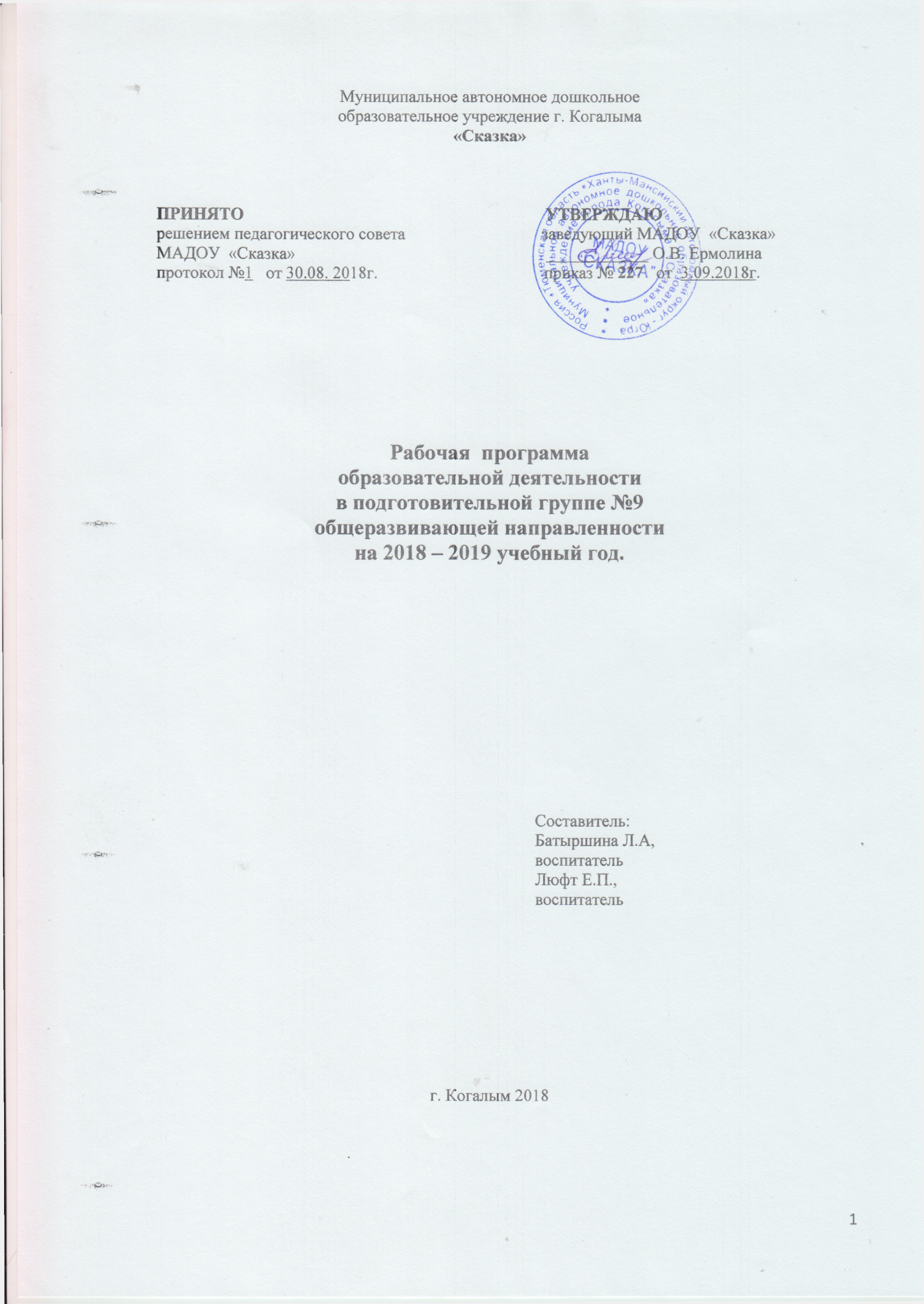 СОДЕРЖАНИЕI. Целевой раздел……………………………………………………………31.1. Пояснительная записка………...……………………………………………...31.1.1. Цель и задачи реализации программы……………………………………..3 1.1.2. Принципы и подходы к формированию программы……………………...41.1.3. Возрастная и индивидуальная характеристика детей 6-7 лет (подготовительная группа)………………………………………………………...41.2. Планируемые результаты освоения программы…………………………….6 1.2.1. Целевые ориентиры…………………………………………………………61.3. Оценка результатов освоения Рабочей программы…………………………8II. СОДЕРЖАТЕЛЬНЫЙ РАЗДЕЛ………………………………………….....92.1.1. ОО «Социально-коммуникативное развитие»…………………………….92.1.2. ОО «Познавательное развитие»………………………………………….....92.1.3. ОО «Речевое развитие»…………………………………………………….102.1.4. ОО «Художественно – эстетическое развитие»………………………….11  2.1.5. ОО «Физическое развитие»………………………………………………..122.2. Игровая деятельность………………………………………………………...132.3. Формы, методы и приемы по видам детской деятельности……………….14 2.4. Особенности образовательной деятельности разных видов и культурных практик…………………………………………………………………………….172.5. Способы и направления поддержки детской инициативы………………...202.6. Особенности взаимодействия педагогического коллектива с семьями воспитанников…………………………………………………………………….212.7. Часть программы, формируемая участниками образовательных отношений………………………………………………………………………... 262.8. Особенности образовательной деятельности по профессиональной коррекции нарушений развития детей…………………………………………..26III.  ОРГАНИЗАЦИОННЫЙ РАЗДЕЛ..............................................................283.1. Условия, необходимые для создания социальной ситуации развития детей…………………………………………………………………………….....283.2. Особенности организации предметно - пространственной среды………..283.3. Организация режима пребывания детей……………………………………293.4. Учебный план………………………………………………………………...303.5. Методическое обеспечение программы…………………………………….313.6. Циклограмма деятельности………………………………………………….313.7. Комплексно – тематическое планирование………………………………...33IV. ПРИЛОЖЕНИЯ……………………………………………………………..34ЦЕЛЕВОЙ РАЗДЕЛ.1.1 Пояснительная записка.Рабочая программа по развитию детей подготовительной группы разработана в соответствии с основной образовательной программы МАДОУ «Сказка» (которая разработана на основе примерной основной общеобразовательной программы дошкольного образования «ОТ РОЖДЕНИЯ ДО ШКОЛЫ» / Под ред. Н. Е. Вераксы, Т. С. Комаровой, М. А. Васильевой) – в соответствии с введением в действие ФГОС ДО.Данная программа разработана в соответствии со следующими нормативными документами:Закон об образовании 2013 - федеральный закон от 29.12.2012 N 273-ФЗ «Об образовании в Российской Федерации».Приказ РФ «Об утверждении федерального государственного образовательного стандарта дошкольного образования» от 17 октября 2013г. №1155.Приказ Министерства образования и науки Российской Федерации от 30 августа 2013 г. № 1014 «Об утверждении порядка организации и осуществления образовательной деятельности по основным общеобразовательным программам - образовательным программам дошкольного образования».Постановление Главного государственного санитарного врача РФ от 15 мая 2013 г. N 261 «Об утверждении СанПиН 2.4.1.3049-13 «Санитарно-эпидемиологические требования к устройству, содержанию и организации режима работы дошкольных образовательных организаций».Основная образовательная программа дошкольного образовательного учреждения.Срок реализации Программы - 1 год (2018 - 2019 учебный год).1.1.1. Цель и задачи основной образовательной программы ДОУ. Цель:Создание благоприятных условий для полноценного проживания ребенком дошкольного детства, формирование основ базовой культуры личности, всестороннее развитие психических и физических качеств в соответствии с возрастными и индивидуальными особенностями, подготовка к жизни в современном обществе, к обучению в школе, обеспечение безопасности жизнедеятельности дошкольника.Задачи:1. Формировать общую культуру личности детей, в том числе ценностей здорового образа жизни, развивать их социальные, нравственные, эстетические, интеллектуальные, физические качества, инициативность, самостоятельность и ответственность ребенка, формировать предпосылки учебной деятельности.2. Создать благоприятные условия   для развития детей в соответствии с их возрастными и индивидуальными особенностями и склонностями, развития способностей и творческого потенциала каждого ребёнка как субъекта отношений с самим собой, другими детьми, взрослым миром.3. Обеспечить психолого-педагогическую поддержку семьи и повышение компетентности родителей (законных представителей) в   вопросах развития и образования, охраны и укрепления здоровья детей.1.1.2. Принципы и подходы в организации образовательного процесса.  При разработке и реализации образовательной программы учитывались следующие принципы:полноценное проживание ребенком всех этапов детства, обогащение детского развития;принцип развивающего образования, в соответствии с которым главной целью дошкольного образования является развитие ребенка;принцип научной обоснованности и практической применимости;принцип интеграции содержания дошкольного образования в соответствии с возрастными возможностями и особенностями детей, спецификой и возможностями образовательных областей;комплексно-тематический принцип построения образовательного процесса с ведущей игровой деятельностью;принцип гуманизации, то есть признания уникальности и неповторимости личности каждого ребенка; признания неограниченных возможностей развития личного потенциала каждого ребенка; уважение к личности ребёнка со стороны всех участников образовательного процесса;принцип непрерывности, требует связи всех ступенек дошкольного образования, начиная с раннего и младшего дошкольного возраста до старшей и подготовительной к школе групп и между детским садом и начальной школой;принцип культуросообразности, обеспечивающий учет национальных ценностей и традиций в образовании, восполняющий недостатки духовно-нравственного и эмоционального воспитания.Основой организации образовательного процесса является единство воспитательных, развивающих и обучающих целей и задач процесса образования детей дошкольного возраста, в ходе реализации которых формируются такие качества, которые являются ключевыми в развитии дошкольников.1.1.3.Возрастная и индивидуальная характеристика детей 6-7 лет (подготовительная группа)В сюжетно-ролевых играх дети подготовительной к школе группы начинают осваивать сложные взаимодействия людей, отражающие характерные значимые жизненные ситуации, например, свадьбу, рождение ребенка, болезнь, трудоустройство и т. д.Игровые действия детей становятся более сложными, обретают особый смысл, который не всегда открывается взрослому. Игровое пространство усложняется. В нем может быть несколько центров, каждый из которых поддерживает свою сюжетную линию. При этом дети способны отслеживать поведение партнеров по всему игровому пространству и менять свое поведение в зависимости от места в нем. Так, ребенок уже обращается к продавцу не просто как покупатель, а как покупатель-мама или покупатель-шофер и т. п. Исполнение роли акцентируется не только самой ролью, но и тем, в какой части игрового пространства эта роль воспроизводится. Например, исполняя роль водителя автобуса, ребенок командует пассажирами и подчиняется инспектору ГИБДД. Если логика игры требует появления новой роли, то ребенок может по ходу игры взять на себя новую роль, сохранив при этом роль, взятую ранее. Дети могут комментировать исполнение роли тем или иным участником игры.Образы из окружающей жизни и литературных произведений, передаваемые детьми в изобразительной деятельности, становятся сложнее. Рисунки приобретают более детализированный характер, обогащается их цветовая гамма. Более явными становятся различия между рисунками мальчиков и девочек. Мальчики охотно изображают технику, космос, военные действия и т.п. Девочки обычно рисуют женские образы: принцесс, балерин, моделей и т.д. Часто встречаются и бытовые сюжеты: мама и дочка, комната и т. д,Изображение человека становится еще более детализированным и пропорциональным. Появляются пальцы на руках, глаза, рот, нос, брови, подбородок. Одежда может быть украшена различными деталями.При правильном педагогическом подходе у детей формируются художественно-творческие способности в изобразительной деятельности.Дети подготовительной к школе группы в значительной степени освоили конструирование из строительного материала. Они свободно владеют обобщенными способами анализа как изображений, так и построек; не только анализируют основные конструктивные особенности различных деталей, но и определяют их форму на основе сходства со знакомыми им объемными предметами. Свободные постройки становятся симметричными и пропорциональными, их строительство осуществляется на основе зрительной ориентировки.Дети быстро и правильно подбирают необходимый материал. Они достаточно точно представляют себе последовательность, в которой будет осуществляться постройка, и материал, который понадобится для ее выполнения; способны выполнять различные по степени сложности постройки как по собственному замыслу, так и по условиям.В этом возрасте дети уже могут освоить сложные формы сложения из листа бумаги и придумывать собственные, но этому их нужно специально обучать. Данный вид деятельности не просто доступен детям — он важен для углубления их пространственных представлений.Усложняется конструирование из природного материала. Дошкольникам уже доступны целостные композиции по предварительному замыслу, которые могут передавать сложные отношения, включать фигуры людей и животных.У детей продолжает развиваться восприятие, однако они не всегда могут одновременно учитывать несколько различных признаков.Развивается образное мышление, однако воспроизведение метрических отношений затруднено. Это легко проверить, предложив детям воспроизвести на листе бумаги образец, на котором нарисованы девять точек, расположенных не на одной прямой. Как правило, дети не воспроизводят метрические отношения между точками: при наложении рисунков друг на друга точки детского рисунка не совпадают с точками образца.Продолжают развиваться навыки обобщения и рассуждения, но они в значительной степени еще ограничиваются наглядными признаками ситуации.Продолжает развиваться воображение, однако часто приходится констатировать снижение развития воображения в этом возрасте в сравнении со старшей группой. Это можно объяснить различными влияниями, в том числе и средств массовой информации, приводящими к стереотипности детских образов.Продолжает развиваться внимание дошкольников, оно становится произвольным. В некоторых видах деятельности время произвольного сосредоточения достигает 30 минут.У дошкольников продолжает развиваться речь: ее звуковая сторона, грамматический строй, лексика. Развивается связная речь. В высказываниях детей отражаются как расширяющийся словарь, так и характер ощущений, формирующихся в этом возрасте. Дети начинают активно употреблять обобщающие существительные, синонимы, антонимы, прилагательные и т.д.В результате правильно организованной образовательной работы дошкольников развиваются диалогическая и некоторые виды монологической речи.В подготовительной к школе группе завершается дошкольный возраст. Его основные достижения связаны с освоением мира вещей как предметов человеческой культуры; освоением форм позитивного общения с людьми; развитием половой идентификации, формированием позиции школьника.К концу дошкольного возраста ребенок обладает высоким уровнем познавательного и личностного развития, что позволяет ему в дальнейшем успешно учиться в школе.1.2.	Планируемые результаты освоения программы.1.2.1. Целевые ориентиры (планируемые результаты освоения Рабочей программы) согласно Примерной основной образовательной Программы дошкольного образования «От рождения до школы» стр. 18.Итогом развития ребенка в дошкольном детстве является его психологическая готовность к обучению в школе. Проблема готовности ребенка к школе является важной с точки зрения его успешного обучения и освоения школьных знаний, с точки зрения адаптации ребенка к школе и с точки зрения развития личности ребенка. Учитывая все это, появляется необходимость в создании некого идеального образа выпускника дошкольного учреждения. Педагогический коллектив нашего учреждения видит его таким:1.3. Оценка результатов освоения Рабочей программыПри реализации Рабочей программы производится оценка индивидуального развития детей. Результаты педагогической диагностики могут использоваться исключительно для решения следующих образовательных задач:• индивидуализации образования• оптимизации работы с группой детей.При организации мониторинга в ДОУ учитывается положение Л.С. Выготского о ведущей роли обучения в детском развитии, поэтому он включает в себя два компонента: мониторинг образовательного процесса и мониторинг детского развития (построение индивидуальной траектории развития ребенка). Мониторинг образовательного процесса осуществляется через отслеживание результатов освоения образовательной программы.На втором этапе суммируются полученные ребенком баллы по каждому показателю и выводится средний результат. На основании полученного результата определяется уровень овладения необходимыми навыками и умениями по образовательным областям каждого ребёнка. Затем высчитывается средний результат и определяется уровень по группе и ДОУ и заносится в сводную таблицу мониторинга. СОДЕРЖАТЕЛЬНЫЙ РАЗДЕЛОсновная общеобразовательная программа дошкольного образования определяет содержание и организацию образовательного процесса для детей дошкольного возраста и направлена на формирование общей культуры, развитие физических, интеллектуальных и личностных качеств, формирование предпосылок учебной деятельности, обеспечивающих социальную успешность, сохранение и укрепление здоровья детей дошкольного возраста. Образовательная деятельность дошкольного образовательного учреждения направлена на сохранение здоровья детей, своевременное и полноценное   развитие, воспитание и подготовку детей старшего дошкольного возраста к школе. Рабочая программа построена с учётом использования следующих образовательных областей:• Социально - коммуникативное развитие• Познавательное развитие• Речевое развитие• Художественно - эстетическое развитие• Физическое развитиеРабочая программа предусматривает решение программных образовательных задач не только в рамках непосредственной образовательной деятельности, но и в ходе режимных моментов – как в совместной деятельности взрослого и детей, так и в самостоятельной деятельности дошкольников.2.1.1.Образовательная область «Социально - коммуникативное развитие»Направлено на усвоение норм и ценностей, принятых в обществе, включая моральные и нравственные ценности; развитие общения и взаимодействия ребёнка со взрослыми и сверстниками; становление самостоятельности, целенаправленности и саморегуляции собственных действий; развитие социального и эмоционального интеллекта, эмоциональной отзывчивости, сопереживания, формирование готовности к совместной деятельности со сверстниками, формирование уважительного  отношения и чувства принадлежности к своей семье и сообществу детей и взрослых в Организации; формирование позитивных установок к различным видам труда и творчества; формирование основ безопасного поведения в быту, в социуме, в природе.Основные цели и задачи:1. Социализация, развитие общения, нравственное воспитание.2. Формирование гендерной и семейной принадлежности.3. Самообслуживание, самостоятельность, трудовое воспитание.4. Формирование основ безопасности.2.1.2. Образовательная область «Познавательное развитие»Предполагает развитие интересов детей, любознательности и познавательноймотивации; формирование познавательных действий, становление сознания; развитие воображения и творческой активности; формирование первичных представлений о себе, других людях, объектах окружающего мира, о свойствах и отношениях объектов окружающего мира, о малой родине и Отечестве, представлений о социокультурных ценностях нашего народа, об отечественныхтрадициях и праздниках, о планете Земля как общем доме людей.Основные цели и задачи:1. Формирование элементарных математических представлений.2. Развитие познавательно-исследовательской деятельности.3. Ознакомление с предметным окружением.4. Ознакомление с социальным миром.5. Ознакомление с миром природы.2.1.3. Образовательная область «Речевое развитие»Включает в себя владение речью как средством общения и культуры;обогащение активного словаря; развитие связной, грамматически правильнойдиалогической и монологической речи; развитие речевого творчества;развитие звуковой и интонационной культуры речи, фонематического слуха; знакомство с книжной культурой, детской литературой, понимание на слух текстов различных жанров детской литературы; формирование звуковой аналитико-синтетической активности как предпосылки обучения грамоте.Основные цели и задачи:1. Развитие речи детей.2. Знакомство с художественной литературой.2.1.4. Образовательная область «Художественно-эстетическое развитие»Предполагает развитие предпосылок ценностно-смыслового восприятия ипонимания произведений искусства мира природы; становление эстетического отношения к окружающему миру; формирование элементарных представлений о видах искусства; восприятие музыки, художественной литературы, фольклора; стимулирование сопереживания персонажам художественных произведений; реализацию самостоятельной творческой деятельности детей.Основные цели и задачи:1. Приобщение к искусству.2. Изобразительная деятельность.3. Конструктивно-модельная деятельность.2.1.5. Образовательная область «Физическое развитие»Включает приобретение опыта в следующих видах деятельности детей:двигательной, в том числе связанной с выполнением упражнений, направленных на развитие таких физических качеств, как координация и гибкость; способствующих правильному формированию опорно-двигательной системы организма, развитию равновесия, координации движения, крупной и мелкой моторики обеих рук, а также с правильным, не наносящим ущерба организму выполнением основных движений (ходьба, бег, мягкие прыжки, повороты в обе стороны), формирование начальных представлений о некоторых видах спорта, овладение подвижными играми с правилами; становление ценностей здорового образа жизни, овладение его элементарными нормами и правилами (в питании, двигательном режиме, закаливании, при формировании полезных привычек ит.д.)Основные цели и задачи:1. Формирование начальных представлений о здоровом образе жизни.2. Физическая культура.2.2. Развитие игровой деятельности.Основные цели и задачи:Создание условий для развития игровой деятельности детей. Формирование игровых умений, развитых культурных форм игры. Развитие у детей интереса к различным видам игр. Всестороннее воспитание и гармоничное развитие детей в игре.Развитие самостоятельности, инициативы, творчества; формирование доброжелательного отношения к сверстникам, умения взаимодействовать, договариваться, самостоятельно разрешать конфликтные ситуации.2.3.Формы, методы и приемы работы по видам детской деятельности.В детском саду используются фронтальные, групповые, индивидуальные формы организованного обучения с учетом возрастных и индивидуальных особенностей воспитанников.Основной формой организации обучения является непосредственно образовательная деятельность (НОД). Непосредственно образовательная деятельность организуется и проводится педагогами в соответствии с основной образовательной Программой ДОУ. НОД проводятся с детьми всех возрастных групп детского сада. В режиме дня каждой группы определяется время проведения НОД, в соответствии с «Санитарно-эпидемиологических требований к устройству, содержанию и организации режима работы ДОУ».Непосредственно образовательная деятельность организуется по всем направлениям воспитательно-образовательной работы с детьми: по ознакомлению с окружающим, по развитию речи, по музыкальному воспитанию, изобразительной деятельности, конструированию, формированию элементарных математических представлений, по физической культуре.Игровая деятельность.Познавательно исследовательская деятельностьКоммуникативная деятельностьДвигательная деятельностьСамообслуживание или элементарный бытовой трудИзобразительная деятельностьКонструированиеВосприятие художественной литературы.Музыкальная деятельность2.4. Особенности образовательной деятельности разных видов и культурных практик.Чтобы стать субъектом культурной деятельности, ребенку нужна особая собственная практика, особые собственные пробы сил. Культурные практики организуются детьми в рамках:•	 исследовательской•	 коммуникативной •	художественной•	проектнойпредставляют собой организационные, образовательные, проектные способы и формы действий ребенка любого возраста. Это обычные для ребенка (привычные) способы самоопределения, саморазвития и самореализации, тесно связанные с содержанием его бытия и события с другими людьми».    Культурные практики нуждаются в особом педагогическом сопровождении, при котором педагог намеренно приглушает свою субъективность в пользу ребенка. Только при таком условии они становятся средством становления самостоятельной деятельности ребенка и развития его инициативы.Самостоятельная деятельность детей – одна из основных моделей организации образовательного процесса с детьми дошкольного возраста:•	Свободная деятельность воспитанников в условиях созданной педагогами развивающей предметно – пространственной среды, обеспечивающая выбор каждым ребёнком деятельности по интересам и позволяющая ему взаимодействовать со сверстниками или действовать самостоятельно;•	Организованная воспитателем деятельность детей, направленная на решение разных задач, связанных с интересами других людей (эмоциональное благополучие других людей, помощь другим в быту и др.). •	В процессе самостоятельной деятельности важно обеспечить разнообразие видов детской деятельности с различными игрушками, пособиями, играми, атрибутами, материалами и др.Руководство самостоятельной деятельностью предусматривает следующие обязательные моменты:•	организацию развивающей предметно – пространственной среды: удобное и соответствующее место для деятельности; оптимальное количество, разнообразие, сменяемость пособий, игр, различных материалов и реализации на её основе личностно-ориентированного, системного, интегрированного и деятельностного подходов к ребёнку;•	закрепление в режиме дня времени для самостоятельной деятельности детей, в обязательном порядке во время утреннего приема, до и между занятиями, на прогулке, после сна, в вечернее время;•	владение педагогами опосредованными методами активизации детской деятельности.Самостоятельные действия формируют у детей умение выбирать и выполнять (без помощи взрослых) действия, организовать сюжет игры, воспитывают в то же время инициативу, активность, организаторские способности, творческую самодеятельность. Во второй половине дня организуются разнообразные культурные практики, ориентированные на проявление детьми самостоятельности и творчества в разных видах деятельности. В культурных практиках воспитателем создается атмосфера свободы выбора, творческого обмена и самовыражения, сотрудничества взрослого и детей. Организация культурных практик носит преимущественно подгрупповой характер.Вариативная часть программы, формируемая участниками образовательного процесса, реализуется через рабочие программы ДОУ:Программа ДОУ по формированию здорового образа жизни детей «Хочу быть здоровым» с использованием здоровьесберегающих технологий;Программа ДОУ по краеведению «Родной свой край, люби и знай»;Программа ДОУ по обучению детей правилам дорожного движения «Азбука дорожного движения».Программа коррекционно-развивающей работы педагога-психолога        «Большой мир маленького ребенка».Программа в условиях логопунка «Буду говорить красиво».Помимо обязательной части, в комплексно - тематическое планирование включается работа по реализации парциальных программ.Программа Гончаровой Е.В.  «Экология для малышей» для ознакомления дошкольников с региональными особенностями ХМАО - Югры.Основной целью программы является развитие экологической воспитанности дошкольников на основе историко-географических и природных особенностей, традиционного и современного природопользования региона с учетом особенностей этнических культур.Программа  Гафт А.М. "Шахматы, первый год".Основной целью программы является популяризация игры в шахматы в образовательных учреждениях Ханты- Мансийского автономного округа –Югры, в программе определены основные направления развития начального шахматного образования в дошкольных образовательных учреждениях ХМАО – Югры.В старшеей группе внедряется программа художественного воспитания, обучения и развития детей 3-7 лет И.А. Лыкова  «Цветные ладошки». Цель программы - формирование у детей раннего и дошкольного возраста эстетического отношения и художественно-творческих способностей в изобразительной деятельности.Педагогические технологии, используемые при работе с детьми.
Педагогическая технология – проектная.
Данная технология основана на методе проектов.
Цель метода проектов - направить познавательную деятельность
воспитанников на определенный и запланированный результат, который
получается при решении той или иной теоретически или практически
значимой проблемы.
Задачи:
1. Развивать комплексные умения и навыки: исследовательские,
рефлексивные, само оценочные.
2. Развивать познавательный интерес детей через создание проблемной
ситуации.
3. Формировать активную, самостоятельную и инициативную позицию
детей.Темы проектов, реализуемых с детьми подготовительной группы:- «Дары осени» (краткосрочный - 2 недели),- «Расскажем стихи красиво» (долгосрочный – 1 месяц),
- «Мастерская деда Мороза» (краткосрочный -2 недели),- «Я люблю свой край» (долгосрочный – 1 месяц).2.5. Способы и направления поддержки детской инициативы.Ребенок дошкольного возраста неутомимый исследователь, который хочет все знать, все понять, во всем разобраться, у него своеобразное, особое видение окружающего мира, он смотрит вокруг на происходящее с восторгом и удивлением и открывает для себя чудесный мир, где много интересных предметов и вещей, событий и явлений, так много тайного и неосознанного.Активность ребенка является основной формой его жизнедеятельности, необходимым условием его развития, которая закладывает фундамент и дает перспективы роста интеллектуального, творческого потенциала ребенка, его инициативы.Специфические виды деятельности ребёнка развиваются, порой, без помощи взрослого и даже вопреки его запретам. В этом и заключается их истинно детская сущность. К таким видам деятельности относится экспериментирование и игра - важнейший вид поисковой деятельности. Экспериментирование лежит в основе любого процесса детского познания и пронизывает все сферы детской жизни. Поэтому, что бы такая «стихийная» познавательная деятельность детей приобрела осмысленность и развивающий эффект должны быть созданы условия, необходимые для развития детской инициативы.  «Социально-коммуникативное развитие» 6 – 7 лет. Приоритетная сфера инициативы – научение.Вводить адекватную оценку результата деятельности ребенка с одновременным признанием его усилий и указанием возможных путей и способов совершенствования продукта.Спокойно реагировать на неуспех ребенка и предлагать несколько вариантов исправления работы: повторное исполнение спустя некоторое время, доделывание, совершенствование деталей и т.п.Рассказывать детям о трудностях, которые вы сами испытывали при обучении новым видам деятельности.Создавать ситуации, позволяющие ребенку реализовать свою компетентность, обретая уважение и признание взрослых и сверстников.Обращаться к детям с просьбой показать воспитателю и научить его тем индивидуальным достижениям, которые есть у каждого.Поддерживать чувство гордости за свой труд и удовлетворения его результатами.Создавать условия для разнообразной самостоятельной творческой деятельности детей.При необходимости помогать детям в решении проблем при организации игры.Привлекать детей к планированию жизни группы на день, неделю, месяц. Учитывать и реализовать их пожелания и предложения.Создавать условия и выделять время для самостоятельной творческой или познавательной деятельности детей по интересам.«Речевое развитие» 6 - 7 лет:Уважать и ценить каждого ребенка независимо от его достижений, достоинств и недостатков.Создавать в группе положительный психологический микроклимат, в равной мере проявляя любовь и заботу ко всем детям: выражать радость при встрече, использовать ласку и теплое слово для выражения своего отношения к ребенку, проявлять деликатность и тактичность.«Познавательное развитие» 6 - 7 лет:Развивать и поддерживать активность, инициативность и самостоятельность в познавательной (поисковой) деятельностиПоощрять и поддерживать индивидуальные познавательные интересы и предпочтения«Художественно-эстетическое развитие» 6 - 7 лет: Устраивать выставки и красиво оформлять постоянную экспозицию работОрганизовывать концерты для выступления детей и взрослых.2.6. Особенности взаимодействия педагогического коллектива с семьями воспитанников.Цель - создание необходимых условий для формирования ответственных взаимоотношений с семьями воспитанников и развития компетентности родителей (способности разрешать разные типы социально - педагогических ситуаций, связанных с воспитанием ребенка); обеспечение права родителей на уважение и понимание, на участие в жизни детского сада и группы. Основные задачи взаимодействия детского сада с семьей: Изучение отношения педагогов и родителей к различным вопросам воспитания, обучения, развития детей, условий организации разнообразной деятельности в детском саду и семье; Знакомство родителей с лучшим опытом воспитания в детском саду и семье, а также с трудностями, возникающими в семейном и общественном воспитании дошкольников; Создание в детском саду условий для разнообразного по содержанию и формам сотрудничества, способствующего развитию конструктивного взаимодействия педагогов и родителей с детьми; Привлечение семей воспитанников к участию в совместных с педагогами мероприятиях;Поощрение родителей за внимательное отношение к разнообразным стремлениям и потребностям ребенка, создание необходимых условий для их удовлетворения в семье.Формы взаимодействия с родителями.Перспективный план работы с родителями подготовительной группы на 2018 – 2019 годХарактеристика семей воспитанниковподготовительной группы к школе № 9 Социальный паспорт группы2.7. Часть программы, формируемая участниками образовательных отношений.Вариативная часть, формируемая участниками образовательного процесса, реализуется через рабочие программы педагогов ДОУ:Программа ДОУ по формированию здорового образа жизни детей «Хочу быть здоровым» с использованием здоровьесберегающих технологий;Программа ДОУ по краеведению «Родной свой край, люби и знай»;Программа ДОУ по обучению детей правилам дорожного движения «Азбука дорожного движения».Дополнительная общеобразовательная программа «Шахматы».2.8. Особенности образовательной деятельности по профессиональной коррекции нарушений развития детей.Коррекционная работа в ОО представлена двумя направлениями: психолого-педагогическое сопровождение и логопедическая коррекция развития речи ребенка.Регулярные коррекционные занятия детей группы риска с психологом в тандеме с работой воспитателей и родителей позволяют скорректировать уровень тревожности у детей, повысить мотивацию к обучению в школе, развить познавательную сферу дошкольника. Воспитатель оказывает помощь логопеду по проведению индивидуальной, подгрупповой работы с детьми по звукопроизношению (артикуляционные упражнения, упражнения на дыхание, пальчиковые игры, речевые игры); оказывает помощь родителям в работе по автоматизации поставленных логопедом звуков, наблюдению правильного звукопроизношения и проведению соответствующей коррекции.III. ОРГАНИЗАЦИОННЫЙ РАЗДЕЛ3.1. Условия, необходимые для создания социальной ситуации развития детейПоказателем соц. развития является социальная компетентность – это сознательное поведение в различных ситуациях, не противоречащих культурным нормам, потребность добиваться соблюдения этих норм от других.
       Возрастные нормы поведения детей 6-7 лет.испытывает потребность в сотрудничестве и умеет подчинять свои интересы правилам игры;предпочитает постоянных партнеров для совместных игр, предпочтения могут перейти в дружбу;активно интересуется отношением к себе окружающих, может солгать;с большим удовольствием ябедничает;непоседлив, но может подчинить свою активность не очень отдаленным целям;может занять младшего интересным для него занятиям.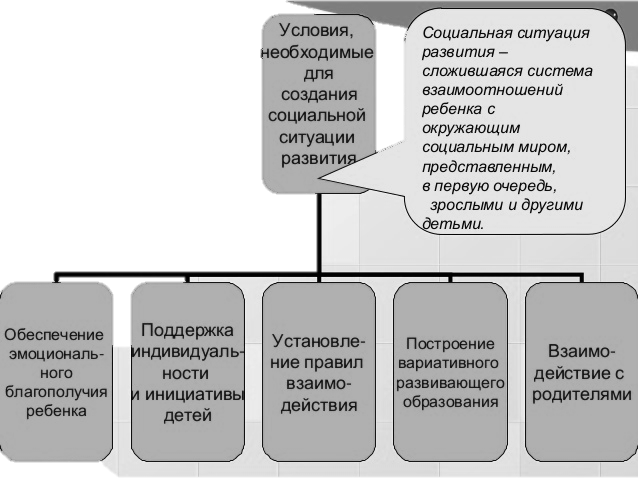 3.2. Создание и обновление развивающей предметно - пространственной среды РППС группы содержательно-насыщенная, трансформируемая,полифункциональная, вариативная, доступная и безопасная для детей.Мебель соответствует росту и возрасту детей, игрушки обеспечивают максимальный для данного возраста развивающий эффект. РППС обеспечивает возможность общения и совместной деятельности детей и взрослых, двигательной активности детей, а также возможности для уединения.В качестве таких уголков развития в группе выступают: • уголок для ролевых игр;• книжный уголок;• зона для настольно-печатных игр;• уголок природы (наблюдений за природой);• спортивный уголок;• уголок ряжения;• игровой уголок (с игрушками, строительным материалом);• уголки для разнообразных видов самостоятельной деятельности детей -конструктивной, изобразительной, музыкальной и др. При организации РППС группы соблюдаются требования безопасности,что предполагает соответствие всех ее элементов требованиям по обеспечению надежности и безопасности их использования. Развивающая среда соответствует санитарно-гигиеническим требованиям и обеспечивает все направления развития детей.3.3. Организация режима пребывания детей. Режим дня в ДОУ организуется с учётом физической и умственной работоспособности, а также эмоциональной реактивности в первой и во второй половине дня. Режим дня соответствует возрастным особенностям детей подготовительной группы и способствует их гармоничному развитию.Режим дня подготовительной  группы на холодный период Режим дня подготовительной группы на тёплый период3.4. Учебный план реализации ООП ДО в подготовительной группе на 2018 – 2019 г.Длительность НОД -   30 мин. Максимально допустимый объем образовательной нагрузки в первой половине дня в подготовительной группе – 45 минут. В середине времени, отведенного на непрерывную образовательную деятельность -  физкультурные минутки. Перерывы между периодами непрерывной образовательной деятельности - не менее 10 минут.Расписание образовательной деятельности подготовительной группы № 9Количество занятий в неделю – 14×30. Продолжительность НОД в неделю – 450 мин.3.5. Методическое обеспечение программы.3.6. Циклограмма деятельности с детьми 6-7 лет на неделю3.7. Комплексно - тематическое планирование подготовительной группы на 1 полугодие 2018  - 2019  годКомплексно - тематическое планирование на 2 полугодие 2018 - 2019  годПриложения.Списочный состав детей группы № 9 «Любознайки»Листок здоровьяПерспективное планирование образовательной области «Познание. ФЭМП» в подготовительной группе.Литература.1. Примерная основная общеобразовательная программа дошкольного образования  «От рождения до школы» под редакцией Н.Е.Вераксы, Т.С.Комаровой, М.А.Васильевой. -  М.: Мозаика-синтез, 2012.2. Помораева И.А., Позина В.А. «Занятия по формированию элементарных математических представлений» в подготовительной группе. Планы занятий. -  М.: Мозаика-синтез, 2012.Перспективное планирование по«Познавательному развитию» в подготовительной группеО.В.Дыбина «Ознакомление с предметным и социальным окружением»подг. группаПерспективное планирование НОДОбразовательная область «Речевое развитие»Подготовительная группаГербова В.В.  Развитие речи в детском саду.Возраст детейМетодическое обеспечение педагогического обследования детейДидактические  материалыПодготови-тельная группа(6 лет до 8 лет)Веракса Н.Е. Мониторинг   достижения ребенком планируемых результатов освоения программы. Подготовительная группа. Веракса Н.Е. Диагностика готовности ребенка к школе. Для работы с детьми 5-7 лет. Безруких М.М. Готов ли ребенок к школе?». М.: «Вентана- Граф».Безруких М.М. «Ступеньки к школе». М.: Дрофа, 2007.Гатанова Н. Тесты для детей 6-7 лет (для определения зрительного восприятия, координации глаз и руки, памяти, мелкой моторики, внимания, мышления, ориентировки в пространстве, речи).Коррекционная работа Веракса А.Н. Индивидуальная психологическая диагностика ребенка 5-7 лет М. «Мозаика- синтез», 2012Афонькина Ю.А. Мониторинг качества освоения основной общеобразовательной программы дошкольного образования.Стимульный материал для обследования детей.Формы   образовательной деятельностиФормы   образовательной деятельностиФормы   образовательной деятельностиФормы   образовательной деятельностиОрганизованная образовательная деятельностьРежимные моментыСамостоятельная д-ть детейВзаимодействие с родителямиФормы   организации детейФормы   организации детейФормы   организации детейВзаимодействие с родителямиИндивидуальные, подгрупповые, групповыеИндивидуальные, подгрупповые, групповыеИндивидуальные, подгрупповыеВзаимодействие с родителямиСюжетно-ролевая играРассматриваниеНаблюдениеЧтениеИгра-экспериментРазвивающая играЭкскурсияКонструированиеИсследовательская деятельностьБеседаСоздание коллекцийПроектная деятельностьЭкспериментированиеПроблемная ситуацияСюжетно-ролеваяиграРассматриваниеНаблюдениеЧтениеИгра-экспериментРазвивающая играСитуативный разговор ЭкскурсияИнтегративная деятельностьКонструированиеБеседаСоздание коллекцийПроектная деятельностьЭкспериментированиеПроблемная ситуацияВо всех видах самостоятельной детской деятельностиИндивидуальные консультации, рекомендации по результатам мониторинга Дни открытых дверейМастер-классыРазвивающая играЭкскурсияОткрытые просмотрыФормы   образовательной деятельностиФормы   образовательной деятельностиФормы   образовательной деятельностиФормы   образовательной деятельностиФормы   образовательной деятельностиОрганизованная образовательнаядеятельностьРежимные моментыСамостоятельнаядеятельностьдетейСамостоятельнаядеятельностьдетейВзаимодействие сродителямиФормы   организации детейФормы   организации детейФормы   организации детейФормы   организации детейИндивидуальные, подгрупповыеГрупповые, подгрупповые,Групповые, подгрупповые,Индивидуальные,Индивидуальные,групповыеиндивидуальныеиндивидуальныеподгрупповыеПодгрупповые групповыеБеседа после чтенияРассматриваниеИгровая ситуацияДидактическая играЧтениеБеседа о прочитанномИгра-драматизацияПоказ настольного театраРазучивание стиховТеатрализованная играПроектная деятельностьРазговор с детьмиСитуация общения в процессе режимных моментов Дидактическая играЧтение Наблюдение на прогулкеТрудИгра на прогулкеБеседа послечтенияЭкскурсияРазучивание стиховСитуация общения в процессе режимных моментов Дидактическая играЧтение Наблюдение на прогулкеТрудИгра на прогулкеБеседа послечтенияЭкскурсияРазучивание стиховСюжетно-ролевая играПодвижная игра Игровое общениеВсе виды самостоятельной детской  деятельности, предполагающие общение со сверстникамиХороводная игра Дидактическая играКонсультации, рекомендацииМастер-класс Информационные стендыФормы работы по изобразительной деятельностиФормы работы по изобразительной деятельностиФормы работы по изобразительной деятельностиФормы работы по изобразительной деятельностиОрганизованная образовательная деятельностьРежимные моментыСамостоятельная деятельность детейВзаимодействие с родителямиФормы организации детейФормы организации детейФормы организации детейГрупповыеГрупповыеИндивидуальныеГрупповыеПодгрупповыеПодгрупповыеПодгрупповыеПодгрупповыеИндивидуальныеИндивидуальныеИндивидуальныеИзготовление украшений, декораций, подарков, предметов для игрНаблюдениеКонсультацииУчастие в конкурсахЭкспериментированиеРассматривание эстетически привлекательных объектов природы, быта, произведений искусстваИгры (дидактические, строительные, сюжетно-ролевые)ТематическиедосугиПроектная деятельностьСоздание коллекцийРассматривание привлекательных объектов природыИграИгровое упражнениеПроблемная ситуацияКонструирование из пескаОбсуждение произведений искусства, средств выразительности и др.Создание коллекцийИгры (дидактические, строительные, сюжетно-ролевые)Рассматривание эстетически привлекательных объектов природы, быта, произведений искусстваСамостоятельная изобразительная деятельностьКонсультацииУчастие в конкурсах, выставкахСовместное творчество с детьмиФормы образовательной работы по музыкальной деятельностиФормы образовательной работы по музыкальной деятельностиФормы образовательной работы по музыкальной деятельностиФормы образовательной работы по музыкальной деятельностиФормы образовательной работы по музыкальной деятельностиОрганизованная образовательная деятельностьРежимные моментыСамостоятельная деятельность детейСамостоятельная деятельность детейВзаимодействие с родителямиФормы организации детейФормы организации детейФормы организации детейФормы организации детейФормы организации детейИндивидуальныеПодгрупповыегрупповыеГрупповыеПодгрупповыеИндивидуальныеГрупповыеПодгрупповыеИндивидуальныеИндивидуальные подгрупповыеИндивидуальныеПодгрупповыегрупповыеСлушание музыкиМузыкально-дидактическая играШумовой оркестрРазучивание музыкальныхигр и танцевСовместное пениеИмпровизацияСовместное и индивидуальное музыкальное исполнениеПопевка. РаспевкаДвигательный танцевальный этюдКонцерт-импровизацияСлушание музыки в режимных моментахМузыкальная подвижная игра на прогулкеИнтегративная деятельностьКонцертСлушание музыки в режимных моментахМузыкальная подвижная игра на прогулкеИнтегративная деятельностьКонцертСоздание соответствующей предметно-развивающей средыУчастие в развлечениях, праздникахКонсультации, рекомендации музыкального руководителяЗадачи физического воспитанияЗадачи физического воспитанияЗадачи физического воспитанияЗадачи физического воспитанияОздоровительныеОбразовательныеВоспитательныеВоспитательныеОхрана жизни и укрепление здоровья;Всестороннее физическое совершенствование функций организма;Повышение работоспособности и закаливаниеФормирование двигательных умений и навыков;Развитие физических качеств;Овладение ребенком элементарными знаниями о своемФормирование интереса и потребности в занятиях физическими упражнениями;Разностороннее, гармоничное развитие ребенка (умственное, нравственное, эстетическое, трудовое)Формирование интереса и потребности в занятиях физическими упражнениями;Разностороннее, гармоничное развитие ребенка (умственное, нравственное, эстетическое, трудовое)Средства физического развитияСредства физического развитияСредства физического развитияСредства физического развитияФизическиеупражненияЭколого – природные факторыЭколого – природные факторыПсихогигиенические факторыМетоды физического развитияМетоды физического развитияМетоды физического развитияМетоды физического развитияНаглядныеСловесныеСловесныеПрактическиеНаглядно-зрительные приемы (показ физических упражнений, использование наглядных пособий, имитация, зрительные ориентиры);Наглядно-слуховые приемы (музыка, песни);Тактильно-мышечные приемы Объяснения, пояснения, указания;Подача команд, распоряжений, сигналов;вопросы к детям;Образный сюжетный рассказ, беседа;Словесная инструкцияОбъяснения, пояснения, указания;Подача команд, распоряжений, сигналов;вопросы к детям;Образный сюжетный рассказ, беседа;Словесная инструкцияПовторение упражнений без изменения и с изменениями;Проведение упражнений в игровой форме;Проведение упражнений в соревновательной формеФормы образовательной деятельностиФормы образовательной деятельностиФормы образовательной деятельностиНепрерывнаяобразовательнаядеятельностьРежимные моментыСамостоятельная деятельность детейНаблюдение, чтение, игра, игровое упражнение, проблемная ситуация, беседа, совместная с воспитателем игра, совместная со сверстниками игра, индивидуальная игра, праздник, экскурсия, ситуация морального выбора,  проектная деятельность, интегративная деятельность, коллективное обобщающее занятие.Игровое упражнение, совместная с воспитателем игра, совместная со сверстниками игра, индивидуальная игра, ситуативный разговор с детьми, педагогическая ситуация, беседа, ситуация морального выбора, проектная деятельность, интегративная деятельность.Сюжетно-ролевая игра, игры с правилами, творческие игрыФормы образовательной деятельностиФормы образовательной деятельностиФормы образовательной деятельностиФормы образовательной деятельностиНепрерывнаяобразовательнаядеятельностьНепрерывнаяобразовательнаядеятельностьРежимные моментыСамостоятельная деятельность детейСюжетно-ролевая игра, рассматривание, наблюдение, чтение, развивающая игра,игра экспериментирование,экскурсия, интегративная деятельность, конструирование,исследовательская деятельность,  рассказ, беседа, создание коллекции, проектная деятельность, проблемная ситуация,  экспериментирование.Рассматривание, наблюдение,чтение, экскурсия, беседа,игра экспериментирование, развивающая игра, ситуативный разговор с детьми, рассказ,интегративная деятельность,конструирование, исследовательская деятельность,  создание коллекций, проектная деятельность, проблемная ситуация,  экспериментирование.Познавательно-исследовательская деятельность по инициативе ребенкаФормы образовательной деятельностиФормы образовательной деятельностиФормы образовательной деятельностиНепрерывнаяобразовательнаядеятельностьРежимныемоментыСамостоятельная деятельностьдетейЧтение, обсуждение, рассказ,беседа, рассматривание, игроваяситуация, дидактическая игра,интегративная деятельность,чтение, беседа о прочитанном,инсценирование, викторина,игра-драматизация, показ настольного театра, разучивание стихотворений, театрализованная игра,  режиссерская игра,  проектная деятельность, интегративная деятельность, решение проблемных ситуаций, разговор с детьми, создание коллекции, игра.Ситуация общения в процессе режимных моментов, дидактическая игра; чтение (в том числе на прогулке);словесная игра на прогулке, наблюдение на прогулке, труд,игра на прогулке, ситуативный разговор, беседа, беседа после чтения, экскурсия, интегративная деятельность, разговор с детьми, разучивание стихов, потешек, сочинение загадок, проектная деятельность, разновозрастное общение.Сюжетно-ролевая игра, подвижная игра с текстом, игровое общение, общение со сверстниками,  хороводная игра с пением, игра-драматизация, чтение наизусть и отгадывание загадок в условиях книжного центра; дидактическая игра.Формы образовательной деятельностиФормы образовательной деятельностиФормы образовательной деятельностиФормы образовательной деятельностиНепрерывнаяобразовательнаядеятельностьНепрерывнаяобразовательнаядеятельностьРежимныемоментыСамостоятельная деятельностьдетейИгровая беседа с элементами движений, интегративная деятельность, утренняя гимнастика, совместная деятельность взрослого и детей тематического характера, игра;контрольно-диагностическая деятельность,экспериментирование, физкультурное занятие, спортивные и физкультурные досуги, спортивные состязания, проектная деятельностьИгровая беседа с элементами движений, интегративная деятельность, утренняя гимнастика, совместная деятельность взрослого и детей тематического характера, игра, контрольно-диагностическая деятельность, экспериментирование, физкультурное занятие, спортивные и физкультурные досуги, спортивные состязания, проектная деятельностьДвигательная активность в течение дня, игра, утренняя гимнастика, самостоятельныеспортивные игры иупражнения и др.Формы образовательной деятельностиФормы образовательной деятельностиРежимные моментыСамостоятельная деятельность детейСовместные действия, наблюдения, поручения,беседа, чтение, совместная деятельность взрослого и детей тематического характера, рассматривание, дежурство, игра, экскурсия, проектная деятельность.Элементарный бытовой труд по инициативе ребенкаСовместные действия, наблюдения, поручения,беседа, чтение, совместная деятельность взрослого и детей тематического характера, рассматривание, дежурство, игра, экскурсия, проектная деятельность.Совместные действия, наблюдения, поручения,беседа, чтение, совместная деятельность взрослого и детей тематического характера, рассматривание, дежурство, игра, экскурсия, проектная деятельность.Совместные действия, наблюдения, поручения,беседа, чтение, совместная деятельность взрослого и детей тематического характера, рассматривание, дежурство, игра, экскурсия, проектная деятельность.Формы образовательной деятельностиФормы образовательной деятельностиФормы образовательной деятельностиНепрерывная образовательная деятельностьРежимные моментыСамостоятельнаяДеятельность детейЗанятия (рисование, аппликация, конструирование, художественное конструирование, лепка); изготовление украшений, декораций, подарков, предметов для игр; экспериментирование; рассматривание эстетически привлекательных объектов природы, быта, произведении искусства;игры (дидактические, строительные, сюжетно-ролевые); тематические досуги;выставки работ декоративно-прикладного искусства, репродукции произведений  живописи; проектная деятельность; создание коллекций.Наблюдение, рассматриваниеэстетически привлекательных объектов природы, игра, игровое упражнение, проблемная ситуация, конструированиеиз песка, обсуждение (произведений искусства, средств выразительности и др.), создание коллекций.Украшение личных предметов, игры (дидактические, строительные, сюжетно-ролевые), рассматриваниеэстетически привлекательных объектов природы, быта, произведений искусства, самостоятельнаяизобразительная деятельность.Формы образовательной деятельностиФормы образовательной деятельностиФормы образовательной деятельностиНепрерывная образовательная деятельностьдеятельностьРежимные моментыСамостоятельная деятельность детейЗанятия (конструирование и художественное конструирование), экспериментирование, рассматривание эстетически привлекательных объектов, игры (дидактические, строительные, сюжетно-ролевые), тематические досуги, проектная деятельность, конструирование по образцу, модели, условиям, теме, замыслу, конструирование простейшим чертежам и схемам. Наблюдение, рассматривание эстетически привлекательных объектов природы, игра, игровое упражнение, проблемная ситуация, конструирование из песка, обсуждение (произведений искусства, средств выразительности и др.).Игровая(дидактические, строительные, сюжетно-ролевые), рассматривание эстетически привлекательных объектов природы, быта, произведений искусства, самостоятельная конструктивная деятельность.Формы образовательной деятельностиФормы образовательной деятельностиФормы образовательной деятельностиНепосредственнообразовательнаядеятельностьРежимные моментыСамостоятельная деятельность детейЧтение, обсуждение, рассказ, беседа, игра, инсценирование, викторина.Ситуативный разговор с детьми, игра (сюжетно-ролевая, театрализованная), продуктивная деятельность, беседа, сочинение загадок, проблемная ситуация.Игра, продуктивная деятельность, рассматривание, самостоятельная деятельность в книжном центре  и в центре  театрализации (рассматривание, инсценировка).Формы образовательной деятельностиФормы образовательной деятельностиФормы образовательной деятельностиНепрерывнаяобразовательнаядеятельностьРежимные моментыСамост-ая деят-ть детейСлушание музыки, экспериментирование со звуками, музыкально-дидактическая игра, шумовой оркестр, разучивание музыкальных игр и танцев, совместное пение, импровизация, беседа интегративного характера, интегративная деятельность, совместное и индивидуальное музыкальное исполнение, музыкальное упражнение, попевка, распевка, двигательный пластический танцевальный этюд, творческое задание, концерт-импровизация, танец, музыкальная сюжетная играСлушание музыки, сопровождающей проведение режимных моментов, музыкальная подвижная игра на прогулке, интегративная деятельность, концерт-импровизация на прогулке.Музыкальная деятельность по инициативе ребенкаАлгоритм проектной деятельности педагога и детей
/Л. Морозова/Алгоритм проектной деятельности педагога и детей
/Л. Морозова/Алгоритм проектной деятельности педагога и детей
/Л. Морозова/Этапы проектной
деятельностиДеятельность педагогаДеятельность детей1. Постановка
проблемыФормулирует для себя
проблему, подводит детей к необходимости задуматься над проблемной ситуациейУчатся видеть проблему,
формулировать важные
вопросы2. Определение цели
деятельностиСтавит цель с опорой на
интересы и потребности
детейОбозначают цель деятель-ности (становятся активны-ми исследователями
окружающего мира)3. Конкретный
замыселПродумывает, представляет то, что будет происходить и к какому результату это
приведетУчаствуют в обсуждении
как организовать то или иное
дело, выслушивают любые
мнения, вплоть до нестан-дартных и неожиданных5. Реализация
проекта и
постоянная
рефлексияОрганизует и мотивирует
различные виды
деятельности через их
интеграцию. Проводит
рефлексию и своевременную
коррекцию отдельных шаговУчаствуют в разнообразных
видах деятельности,
выступают партнерами и
помощниками воспитателя6. Анализ
результатов и
презентацияВыявляет положительные и
отрицательные моменты в
совместной деятельности с
детьмиПроводят посильный анализ
с подачи взрослого.
Участвуют в игровой
презентации достигнутых
результатовМесяцыНазвание мероприятияЦель проведения мероприятияСентябрь 1. Организационное родительское собрание «Что должен знать ребёнок 6 – 7 лет».2. Беседа с родителями «Одежда детей в разные сезоны».3. Консультация для родителей «Осторожно, ядовитые грибы».4. Консультация «Всё о развитии детской речи».5. Памятка для родителей «Возрастные особенности детей старшего дошкольного возраста».6. Анкетирование родителей. Тема: «Какой вы родитель?».7. Стенд для родителей «Как мы живём?» - отражающий культурно-досуговую деятельность детей.8. Консультация «Всё о детском питании».Знакомство родителей с требованиями программы воспитания в детском саду детей 6 – 7 лет.Психолого – педагогическое просвещение родителей по вопросам речевого развития ребёнка.Повышение педагогической культуры родителей.Ознакомление родителей с правилами сбора грибов и опасностью их употребления в пищу.Формирование единого подхода к правилам питания в детском саду и дома.Октябрь1. Консультация «Игра, как средство воспитания дошкольников».2. Индивидуальные беседы с родителями о необходимости проводить вакцинацию против гриппа и ОРВИ.3. Педагогический всеобуч «Что надо знать о своём ребёнке».4. Анкетирование родителей. Тема: «Знаете ли вы своего ребёнка?».5. Коллаж для родителей «Познакомьтесь, это я!». Рисунки родителей и детей.6. Памятка для родителей «Какие родители, такие и дети!».7. Консультация «Азбука дорожного движения».Распространение педагогических знаний среди родителей, теоретическая помощь родителям в вопросах воспитания детей.Анализ информации о воспитанниках и их семьях.Совершенствование психолого-педагогических знаний родителей.Активизация родителей в работу группы детского сада, развитие позитивных взаимоотношений работников дошкольного учреждения и родителей.Ноябрь1. Консультация «Как провести выходной день с ребёнком?».2. Индивидуальные беседы с родителями. Тема «Спортивная обувь для занятий физкультурой». О необходимости её приобретения.3. Консультация «Одежда детей в группе».4. «Советы доброго доктора».5. Памятка для родителей. Тема: «Помогите детям запомнить правила пожарной безопасности».6. Выставка детских работ «Чтобы не было пожара, чтобы не было беды».7. Тестирование родителей. Тема: «Откуда опасность?».8. Консультация «Главные направления в развитии речи детей старшего дошкольного возраста».Реализация единого воспитательного подхода при обучении ребёнка правилам пожарной безопасности в детском саду и дома.Объединение усилий педагогов и родителей по приобщению детей к основам пожарной безопасности.Обогащение педагогических знаний родителей.Знакомство родителей с методикой ознакомления дошкольников с правилами пожарной безопасности.Анализ информации и выявление вопросов, волнующих родителей по данной теме собрания.Декабрь1. Консультация «Грипп. Меры профилактики. Симптомы данного заболевания». 2. Беседа «Чесночницы – одна из мер профилактики вирусных инфекций».3. Педагогический всеобуч «Здоровье ребёнка в наших руках».4. Тестирование родителей. Тема: «Состояние здоровья вашего ребёнка».5. Памятка для родителей «Кодекс здоровья».6. Консультация «Жизнь по правилам: с добрым утром».7. Анкетирование родителей. Тема: «Условия здорового образа жизни в семье».8. Памятка для родителей «Как отвечать на детские вопросы?».Ознакомление родителей воспитанников с основными факторами, способствующими укреплению и сохранению здоровья дошкольников в домашних условиях и условиях детского сада.Создание условий для осознания родителями необходимости совместной работы детского сада и семьи.Повышение педагогической культуры родителей.Ознакомление родителей с задачами по сохранению и укреплению здоровья детей.Январь1. Консультация «Самостоятельность ребёнка. Её границы».2. Памятка для родителей. Тема: «Приглашаем к сотрудничеству».3. Индивидуальные беседы. Тема: «Закаливание – одна из форм профилактики простудных заболеваний детей».4. Педагогический всеобуч «Методы, повышающие познавательную активность дошкольников».5. Памятка для родителей. Тема: «Три основных способа познания окружающего мира».6. Консультация «Как сделать зимнюю прогулку с малышом приятной и полезной?».Формирование единого подхода к методам оздоровления и закаливания детей в детском саду и дома.Повышение педагогической культуры родителей.Совершенствование психолого-педагогических знаний родителей.Выявление и анализ информации об условиях здорового образа жизни в семьях воспитанников.Ознакомление с задачами по сохранению и оздоровлению здоровья детей. Февраль1. Выставка детских рисунков, тема: «Мой папа».2. Анкетирование Отцов и дедушек, тема: «Каковы вы мужчины?».3. Индивидуальные беседы с папами, тема: «Кого вы считаете главным в воспитании ребенка?».4. Беседа «Возможные формы совместного отдыха родителей и детей».5. Памятка для родителей «Несколько советов по организации и проведению детских праздников».6. Выставка рисунков «Папа, мама, я – очень дружная семья».7. Поделки родителей и детей «Наши увлечения».8. Памятка для родителей «Основы нравственных отношений в семье».Выявление и анализ информации о том, какую роль в воспитании детей занимают папы и дедушки.Активизация родителей в работу группы по проведению тематической выставки совместных поделок родителей и детей.Распространение педагогических знаний среди родителей, практическая помощь родителям в воспитании детей.Выявление волнующих вопросов у родителей по теме «мама, папа, я – очень дружная семья».Выставка детских рисунков и поделок.Март1. Плакат для родителей «Дорога не терпит шалости – наказывает без жалости!».2. Выставка детских работ «Мы едем, едем, едем».3. Папка – передвижка «осторожно – красный свет».4. Памятка для родителей «Безопасные шаги на пути к безопасности на дороге».5. Консультация на  тему: «Ребенок и правила дорожного движения».6. Тематическая выставка «Внимание улица!» книги, дидактические пособия, игры.7. Консультация «Ребенок и дорога. Правила поведения на улицах города».Демонстрация творческих способностей детей, сформировавшихся умений и навыков.Реализация единого воспитательного подхода по обучению детей правилам дорожного движения в детском саду и дома.Повышение педагогической культуры родителей.Знакомство с требованиями программы воспитания и обучения в  детском саду по правилам дорожного движения разработка методического обеспечения.Апрель1. Беседа «Детский рисунок – ключ к внутреннему миру ребенка».2. Консультация «Изобразительная деятельность ребенка в домашних условиях».3. Памятка для родителей «Как измерить талант?».4. Консультация «Развитие творческих способностей ребенка».5. Оформление фотоальбома «Семьи наших воспитанников».Выявление волнующих вопросов у родителей по теме «развитие творческих способностей у детей».Знакомство родителей с задачами программы воспитания и обучения в детском саду по теме «изобразительная деятельность ребенка в дошкольном учреждении».Активизация педагогических знаний родителей.Май1. Итоговое родительское собрание.2. Открытое занятие для родителей воспитанников.3. Консультация «Увезите ребенка в даль светлую».4. Консультация «Как сделать путешествие в автомобиле интересным?»5.  Консультация «Все о компьютерных играх».Демонстрация сформированных умений и навыков, знаний детей, развитие взаимодействия детей, родителей и работников ДОУ.Распространение педагогических знаний среди родителей, теоретическая помощь родителям в вопросах воспитания детей.Полных семей23Неполных семей2Семей с одним ребенком3Семей с двумя детьми16Многодетных семей6Задачи воспитателя1. Создание обстановки эмоционального благополучия детей в группе2. Обследование общего развития детей, состояния их знаний и навыков по программе предшествующей возрастной группы3. Заполнение протокола обследования, изучение результатов его с целью перспективного планирования коррекционной работы5. Воспитание общего и речевого поведения детей, включая работу по развитию слухового внимания6. Расширение кругозора детей благодаря использованию экскурсий, целевых прогулок, наблюдений, предметно-практической деятельности, просмотр диафильмов, мультфильмов и спектаклей, чтению художественной литературы, проведению игр7. Уточнение имеющегося словаря детей, расширение пассивного словарного запаса, его активизация лексико-тематическим циклам («Части тела», «Овощи» и т.п.)8. Развитие представлений детей о времени и пространстве, форме, величине и цвете предметов (сенсорное воспитание детей)9. Развитие общей, мелкой и артикуляционной моторики детей10. Подготовка детей к предстоящему логопедическому занятию, включая выполнение заданий и рекомендации логопеда11. Закрепление речевых навыков, усвоенных детьми на логопедических занятиях: использование их на занятиях, в практической деятельности, в играх, в повседневной жизни12. Развитие памяти детей путем заучивания речевого материала разного вида13. Закрепление навыков словообразования в различных играх и в повседневной жизни14. Контроль за речью детей по рекомендации логопеда, тактичное исправление ошибок15. Развитие диалогической речи детей через использование подвижных, речевых, настольно-печатных игр, сюжетно-ролевых и игр драматизации, театрализованной деятельности детей, поручений в соответствии с уровнем развития детей16. Формирование навыка составления короткого рассказа, предваряя логопедическую работу в этом направлении1. Четкое соблюдение режима дня, смены труда и отдыха, достаточного пребывания детей на свежем воздухе, выполнение оздоровительных мероприятий2. Составление сетки занятий в соответствии с возрастом детей3. Организация педагогической среды для формирования речи детей коммуникативной ее функции1. Оснащение группы наглядным, дидактическим, игровым материалом в соответствии с требованиями программы воспитания и коррекционного обучения детей4. Реализация коррекционной направленности обучения и воспитания дошкольников на базе типовой программыПеречень режимных моментов  Подготовительные группыПрием и осмотр, игры, дежурство, утренняя гимнастика7.00 –8.30Подготовка к завтраку, завтрак8.30 – 8.50Подготовка к занятиям8.50 – 9.00Непосредственно образовательная деятельность9.00 – 10.50Игры, подготовка к прогулке, прогулка10.50 – 11.40Возвращение с прогулки, сам. деятельность (чтение художественной литературы)11.40 – 12.00Подготовка к обеду, обед12.00 – 12.40Подготовка ко сну. Водные, гигиенические, закаливающие мероприятия.12.40- 13.00Дневной сон13.00 – 15.00Подъем, закаливающие процедуры, оздоровительная гимнастика после дневного сна. Полдник.15.00 – 15.40Непосредственно образовательная деятельность15.40 – 16.10Подготовка к прогулке, прогулка16.10 – 17.10Подготовка к ужину, ужин17.10 – 17.40Игры, самостоятельная художественная деятельность17.40 – 18.20Прогулка. Игровая деятельность детей. Уход детей домой.-19.00Подготовительные группыПриём, осмотр, игры, дежурства (со средней гр.), ежедневная утренняя гимнастика7.00-8.30Подготовка к завтраку, завтрак8.30-8.50Подготовка к прогулке, прогулка (игры, наблюдения, труд, воздушные и солнечные процедуры)8.50-12.10Организованная образовательная деятельность2-ой завтрак10.00Возвращение с прогулки, водные процедуры, чтение художественной литературы12.10  - 12.25Подготовка к обеду, обед12.30  - 13.00Подготовка ко сну,  дневной сон13.00 - 15.20Постепенный подъём, воздушные, водные процедуры15.20  - 15.35Подготовка к полднику, полдник15.35  - 15.55Подготовка к прогулке, прогулка: чтение художественной литературы, игры, самостоятельная деятельность детей, совместная деятельность педагога с детьми, наблюдение, труд15.55-17.15Возвращение с прогулки, подготовка к ужину, ужин17.15  - 17.40Подготовка к прогулке, прогулка. Уход детей домой.17.40  - 19.00ГруппаПонедельникВторникСредаЧетвергПятницаПодготовительная группа №51.Рисование9.00 – 9.301.ФЭМП9.00-9.301.Обучение грамоте9.00-9.301.Развитие речи9.00-9.301.ФЭМП9.00-9.30Подготовительная группа №52.Физкультура 9.45-10.152.Психогимнастика9.40-10.101.Рисование9.40-10.102.Лепка/Аппликация9.40-10.102. Музыка10.10-10.403. Познание 10.25-10.553.Музыка10.20-10.503.Физкультура10.20-10.50Шахматы15.40-16.103.ФИЗО на воздухе 11.00-11.30Основные программы, технологии и пособияВариативные программы, технологии и пособияСоциально- коммуникативное развитиеГубанова Н.Ф. Игровая деятельность в детском садуКомарова Т.С., Куцакова Л.В. Трудовое воспитание в детском саду.Куцакова Л.В. Нравственно- трудовое воспитание в детском саду.Козлова И.А. «Приключения будущих первоклассников».Крюкова С.В., Слободяник Н.П. «Удивляюсь, злюсь, боюсь, хвастаюсь и радуюсь». Хухлаева О. В. «Тропинки к своему я».Познавательное развитиеАлешина Н.В. Ознакомление дошкольников с окружающим и социальной действительностью.Ефанова З.А. «Познание предметного мира»Дыбина О.Б. «Ознакомление с предметным и социальным окружением».Арапова–Пискарева Н.А. Формирование элементарных математических представленийПомораева И.А., Позина В.А. «Формирование элементарных математических представлений».Соломенникова О.А. Экологическое воспитание в детском саду.Князева О.Л., Стеркина Р.Б.  «Безопасность» - основы безопасности жизнедеятельности детей.Речевое развитиеГербова В.В. Развитие речи и общения детей в детском саду.Ушакова О.С. Программа по развитию речи в детском саду.Гербова В.В. «Приобщение детей к художественной литературе»Ушакова О.С. «Знакомство дошкольников с литературой».Нищева Н.В. «Система коррекционной работы в логопедической группе с общим недоразвитием речи».  Филичева Т.Б., Чиркина Г.В.  Программа обучения детей с фонетико-фонематическим недоразвитием речи.«Художественно- эстетическое развитие»Комарова Т.С. «Художественное творчество. Занятия по изобразительной деятельности».Казакова Т.Г. «Развивайте у дошкольников творчество».Арсенина Е.Н. «Музыкальные занятия».Лыкова И.А. «Изобразительная деятельность в детском саду».«Физическое   развитие»Новикова И.М.  Формирование представлений о здоровом образе жизни у дошкольников.   Пензулаева Л.И. Оздоровительная гимнастика для детей 3-7 лет. Пензулаева Л.И. «Физическая культура в детском саду». Степаненкова Э.Я. Физическое воспитание в детском саду. Доскин В.А., Голубева Л.Г.  «Растем здоровыми». понедельниквторниксредачетвергпятницаI половина дняI половина дняI половина дняI половина дняI половина дня1.Индивидуальная работа по математике.2. Труд в уголке природы.3.Пальчиковые и хороводные игры. 4. Беседа по ОБЖ5. Работа с детьми в «уголке России», «уголке родного края».1.Индивидуальная работа по музыкальному воспитанию.2.Артикуляционные и дыхательные упражнения, чистоговорки, скороговорки.3.Беседа по воспитанию культурно- гигиенических навыков3. Работа с детьми в уголке «Читаем сами», используя полочку «Умных книг».1.Индивидуальная работа по ЗКР (дыхательная гимнастика, артикуляционные упражнения).2.Использование математической игротеки в работе с детьми3. Беседа по гендерному воспитанию1.Индивидуальная работа по изобразительной деятельности2.Развивающие игры (дидактические, настольно- печатные)3.Упражнения для глаз, точечный массаж4.Самостоятельная двигательная активность детей. 1.Индивидуальная работа по развитию речи, обучению грамоте.2.Дидактические игры (настольно-печатные).3.Беседа по ОБЖЕжедневно проводить с детьми физминутки, динамические паузы, профилактические упражнения для зрения, слуха, осанки, стопы ног, профилактические гимнастики- дыхательная, артикуляционная, на улучшение осанки, обучение детей элементам точечного массажа, закаливающие процедуры. Обеспечение в течение всего дня  двигательной активности детей.Ежедневно проводить с детьми физминутки, динамические паузы, профилактические упражнения для зрения, слуха, осанки, стопы ног, профилактические гимнастики- дыхательная, артикуляционная, на улучшение осанки, обучение детей элементам точечного массажа, закаливающие процедуры. Обеспечение в течение всего дня  двигательной активности детей.Ежедневно проводить с детьми физминутки, динамические паузы, профилактические упражнения для зрения, слуха, осанки, стопы ног, профилактические гимнастики- дыхательная, артикуляционная, на улучшение осанки, обучение детей элементам точечного массажа, закаливающие процедуры. Обеспечение в течение всего дня  двигательной активности детей.Ежедневно проводить с детьми физминутки, динамические паузы, профилактические упражнения для зрения, слуха, осанки, стопы ног, профилактические гимнастики- дыхательная, артикуляционная, на улучшение осанки, обучение детей элементам точечного массажа, закаливающие процедуры. Обеспечение в течение всего дня  двигательной активности детей.Ежедневно проводить с детьми физминутки, динамические паузы, профилактические упражнения для зрения, слуха, осанки, стопы ног, профилактические гимнастики- дыхательная, артикуляционная, на улучшение осанки, обучение детей элементам точечного массажа, закаливающие процедуры. Обеспечение в течение всего дня  двигательной активности детей.II половина дняII половина дняII половина дняII половина дняII половина дня1.Закаливающие процедуры и гимнастика после сна (побудка, дыхательная гимнастика, точечный массаж, корригирующая гимнастика, оздоровительная гимнастика).2.Индивидуальная работа с детьми по физическому воспитанию.3.Проектная деятельность4.Чтение художественной литературы После ужина.1.Самостоятельная художественная деятельность «лепка, рисование,аппликация).2.Сюжетно – ролевая игра1.Закаливающие процедуры и гимнастика после сна (побудка, дыхательная гимнастика, точечный массаж, корригирующая гимнастика, оздоровительная гимнастика).2.Заучивание стихотворения (1 раз в неделю)3.Проектная деятельность4.Чтение художественной литературыПосле ужина.Самостоятельная художественная деятельность «лепка, рисование,аппликация).2.Сюжетно – ролевая игра1.Закаливающие процедуры и гимнастика после сна (побудка, дыхательная гимнастика, точечный массаж, корригирующая гимнастика, оздоровительная гимнастика). Кружковая работа2.Индивидуальная работа по развитию связной речи.3.Строительно -конструктивные  игры.4.Чтение художественной литературыПосле ужина.1.Самостоятельная художествен-ная деятельность «лепка, рисова-ние, аппликация)2.Сюжетно – ролевая игра1.Закаливающие процедуры и гимнастика после сна (побудка, дыхательная гимнастика, точечный массаж, корригирующая гимнастика, оздоровительная гимнастика).1.Один раз в месяц планировать «Встречи с интересными людьми».2.Игровые эксперименти-рования.3. Проектная деятельностьПосле ужина.Самостоятельная художественная деятельность «лепка, рисование,аппликация).2.Сюжетно – ролевая игра1.Закаливающие процедуры и гимнастика после сна (побудка, дыхательная гимнастика, точечный массаж, корригирующая гимнастика, оздоровительная гимнастика).2. Проектная деятельность2.Индивидуальная работа по изобразительной деятельности3.Чтение художественной литературыПосле ужина.1.Театрализованная деятельность2.Хозяйственно– бытовой труд.Ежемесячно планировать 1 экскурсию (в осенний лес, по ПДД, Краеведческий музей, музей изобразительных искусств, детская библиотека)Ежемесячно планировать 1 экскурсию (в осенний лес, по ПДД, Краеведческий музей, музей изобразительных искусств, детская библиотека)Ежемесячно планировать 1 экскурсию (в осенний лес, по ПДД, Краеведческий музей, музей изобразительных искусств, детская библиотека)Ежемесячно планировать 1 экскурсию (в осенний лес, по ПДД, Краеведческий музей, музей изобразительных искусств, детская библиотека)Ежемесячно планировать 1 экскурсию (в осенний лес, по ПДД, Краеведческий музей, музей изобразительных искусств, детская библиотека)месяцсентябрьоктябрьноябрьдекабрь1 -2 неделяМой  городПравила дорожного движенияМоя семьяЖивотный мирЗимаРодная страна3-4 неделяОсеньЯ вырасту здоровымЧеловек. Здоровье человекаЗимаЗдоровье человекамесяцянварьФевральмартапрельмай1 -2 неделяОдеждаМамин праздникТрудженщинКосмос. Открытия ИзобретенияВесна3-4 неделяИстории игрушекЗащитники ОтечестваТранспортМои друзья.Праваребенка1Абдуллина Софья2Баталов Артемий3Бугдаева Джамиля4Булатов Семен5Гареева Эммилия6Горбатюк Дарья7Грайворонская Дарья8Джафарова Зайнаб9Дорошенко Олеся10Еркеева Алина11Зубарева Анна12Ильин Андрей13Иорданский Эндрю14Киликаева Анна15Князева Виктория16Кочкуров Виктор17Кудакаев Ярослав18Липинский Олег19Ляхович Этэль20Мавлютшина Анжелика21Мордвинов Нестор22Мосейчук Тимофей23Петров Макар24Суслова Ульяна25Туснина Софья№ФИОГруппаздоровьяРост (см)Вес (кг)Группамебели1Абдуллина Софья21142032Баталов Артемий211721.433Бугдаева Джамиля41051824Булатов Семен212023.535Гареева Эммилия21192536Горбатюк Дарья212024.337Грайворонская Дарья21201938Джафарова Зайнаб211419.439Дорошенко Олеся111418310Еркеева Алина211519311Зубарева Анна2114.321.1312Ильин Андрей2131.530.8313Иорданский Эндрю211924314Киликаева Анна112021315Князева Виктория212525316Кочкуров Виктор2115.319.7217Кудакаев Ярослав318Липинский Олег211821.7319Ляхович Этэль211420320Мавлютшина Анжелика211720321Мордвинов Нестор211520.1322Мосейчук Тимофей212826323Петров Макар1115.525.5324Суслова Ульяна1124.322325Туснина Софья2104.5162Мес№, стр.Программное содержаниеСентябрь№ 1, стр.18НОД 1Упражнять в делении множества на части и объединении его частей.Закреплять навыки порядкового счета в пределах 10, умение отвечать на вопросы «Сколько?», «Который по счету?», «На котором месте?».Сентябрь№2, стр.19НОД 2Упражнять в делении множества на части и объединении частей в целую группу; совершенствовать умение устанавливать зависимость между множеством и его частью.Учить считать в прямом и обратном порядке в пределах 5.Сентябрь№3, стр.21НОД 3Познакомить с цифрами 1 и 2.Упражнять в навыках количественного счета в прямом и обратном порядке в пределах 10.Сентябрь№4, стр.22НОД 4Познакомить с цифрой 3.Учить называть предыдущее и последующее число для каждого числа натурального ряда в пределах 10.Октябрь№5, стр.24НОД  5Познакомить с цифрой 4.Закреплять представления о количественном составе числа 5 из единиц.Закреплять умение сравнивать два предмета по величине (длине, ширине) с помощью условной меры, равной одному из сравниваемых предметов.Октябрь№6, стр.26НОД 6Познакомить с количественным составом числа 6 из единиц.Познакомить с цифрой 5.Закреплять умение последовательно называть дни недели.Октябрь№ 1, стр.28НОД 1Продолжать учить составлять число 6 из единиц.Познакомить с цифрой 6.Октябрь№2, стр.30НОД 2Познакомить с составом чисел 7 и 8 из единиц.Познакомить с цифрой 7.Октябрь№3, стр.33НОД 3Продолжать учить составлять числа 7 и 8 из единиц. Познакомить с цифрой 8.Закреплять последовательное называние дней недели.Развивать умение составлять тематическую композицию по образцу.Октябрь№4, стр.34НОД 4Познакомить с составом числа 9 из единиц.Познакомить с цифрой 9.Октябрь№5, стр.36НОД 5Совершенствовать умение составлять число 9 из единиц.Продолжать знакомство с цифрами от 1 до 9.Развивать понимание независимости числа от направления счета.Октябрь№6, стр.39НОД 6	Познакомить с составом числа 10 из единиц.Познакомить с цифрой 0.Продолжать знакомить с понятиями предыдущее число к названному, последующее число к названному.Октябрь№7, стр.42НОД 7Продолжать учить составлять число 10 из единиц.Познакомить с записью числа 10.Закрепить навыки счета в прямом и обратном порядке в пределах 10.Дать представление о многоугольнике на примере треугольника и четырехугольника.Октябрь№8, стр.45НОД 8Учить составлять число 3 из двух меньших чисел и раскладывать его на два меньших числа.Продолжать знакомство с цифрами от 1 до 9.Ноябрь№ 1, стр.47НОД 1Учить составлять число 4 из двух меньших чисел и раскладывать его на два числа.Закреплять навыки порядкового счета в пределах 10.Развивать умение анализировать форму предметов и их отдельных частей.№2, стр.49НОД 2Учить составлять число 5 из двух меньших чисел и раскладывать его на два числа.Познакомить с образованием чисел второго десятка в пределах 15.№3, стр.52НОД 3Учить составлять число 6 из двух меньших чисел и раскладывать его на два числа.Продолжать знакомить с образованием чисел второго десятка в пределах 15.№4, стр.54НОД 4Учить составлять число 7 из двух меньших чисел и раскладывать его на два числа.Продолжать знакомить с образованием чисел второго десятка в пределах 20.№5, стр.56НОД 5Учить составлять число 8 из двух меньших чисел и раскладывать его на два меньших числа.Закреплять количественный счет в пределах 15.№6, стр.59НОД 6Учить составлять число 9 из двух меньших чисел и раскладывать его на два меньших числа.Совершенствовать навыки счета в пределах 20.№7, стр.62НОД 7Учить составлять число 10 из двух меньших чисел и раскладывать его на два меньших числа.Закреплять умение определять предыдущее, последующее и пропущенное число к названному или обозначенному цифрой в пределах 10.№8, стр.64НОД 8Закреплять представления о количественном и порядковом значении числа.Закреплять умение составлять число 10 из единиц.Декабрь№ 1, стр.66НОД  1                                                                                                                                                 Познакомить с монетами достоинством 1, 2, 5, 10 рублей и 1, 5, 10 копеек.Продолжать формировать навыки ориентировки на листе бумаги в клетку.№2, стр.69НОД 2Продолжать знакомить с монетами достоинством 1,5, 10 рублей.Учить считать по заданной мере, когда за единицу счета принимается не один, а несколько предметов.№3, стр.71НОД 3Продолжать знакомить с монетами достоинством 1,5,10 рублей, их набором и разменом.Развивать чувство времени, учить регулировать свою деятельность в соответствии с временным интервалом.№4, стр.73НОД 4	Продолжать уточнять представления о монетах достоинством 1,2, 5,10 рублей, их наборе и размене.Учить измерять объем сыпучих веществ с помощью условной меры.№5, стр.76НОД 5Продолжать учить измерять объем сыпучих веществ с помощью условной меры.Продолжать знакомить с часами, учить устанавливать время на макете часов.№6, стр.77НОД 6Познакомить с правилами измерения жидких веществ с помощью условной меры.•Закреплять понимание отношений между числами натурального ряда, умение увеличивать (уменьшать) число на 1 в пределах 10.№7, стр.80НОД 7Совершенствовать умение раскладывать число на два меньших и составлять из двух меньших большее число в пределах 10.Закреплять представления о последовательности времен и месяцев года.№8, стр.83НОД 8Закреплять умение раскладывать число на два меньших числа и составлять из двух меньших большее число в пределах 10.Развивать умение называть предыдущее, последующее и пропущенное число к названному.Январь№ 1, стр.85НОД 1Учить составлять арифметические задачи на сложение.Закреплять умение видеть геометрические фигуры в окружающих предметах.Развивать внимание, память, логическое мышление.№2, стр.88НОД 2Продолжать учить составлять и решать арифметические задачи на сложение и вычитание№3, стр.90НОД 3Продолжать учить составлять и решать арифметические задачи на сложение и вычитание.Закреплять умение измерять объем жидких веществ с помощью условной меры.№4, стр.92НОД 4Продолжать учить составлять и решать арифметические задачи на сложение и вычитание.Продолжать знакомить с монетами достоинством 1, 2, 5,10 рублей, их набором и разменом.№5, стр.94НОД 5Продолжать учить составлять и решать арифметические задачи на сложение и вычитание.№6, стр.96НОД 6Продолжать учить составлять и решать арифметические задачи на сложение и вычитание.Совершенствовать представления о последовательности чисел в пределах 20.№7, стр.97НОД 7Продолжать учить самостоятельно составлять и решать задачи на сложение и вычитание.Развивать представления о геометрических фигурах и умение рисовать их на листе бумаги.Февраль№8, стр.99НОД 8Продолжать учить детей самостоятельно составлять и решать задачи на сложение и вычитание.Совершенствовать представления о частях суток и их последовательности.№ 1, стр.101НОД 1		Продолжать учить составлять и решать арифметические задачи на сложение.Упражнять в счете предметов по образцу.№2, стр.102НОД 2Продолжать учить составлять и решать арифметические задачи на сложение и вычитание№3, стр.106НОД 3Продолжать учить составлять и решать арифметические задачи на сложение и вычитание.Закреплять умение последовательно называть дни недели и правильно использовать в речи слова: раньше, позже, сначала, потом.№4, стр.108НОД 4Продолжать учить составлять и решать арифметические задачи на сложение и вычитание.№5, стр.111НОД 5Продолжать учить составлять и решать арифметические задачи на сложение и вычитание.№6, стр.113НОД 6Продолжать учить составлять и решать арифметические задачи на сложение и вычитание№7, стр.115НОД 7Продолжать учить самостоятельно составлять и решать задачи на сложение и вычитание.Март№8, стр.117НОД 8 Продолжать учить самостоятельно составлять и решать задачи на сложение и вычитание.№ 1, стр.119НОД 1Продолжать учить самостоятельно составлять и решать арифметические задачи.№2, стр.122НОД 2Продолжать учить самостоятельно составлять и решать задачи на сложение и вычитание.№3, стр.125НОД 3Продолжать учить самостоятельно составлять и решать задачи на сложение и вычитание.Совершенствовать умение измерять длину предметов с помощью условной меры.Совершенствовать умение в ориентировке на листе бумаги в клетку.Закреплять умение называть последовательно времена и месяцы года.№4, стр.127НОД 4Продолжать учить самостоятельно составлять и решать задачи на сложение и вычитание.№5, стр.129НОД 5Продолжать учить самостоятельно составлять и решать задачи на сложение и вычитание.№6, стр.131НОД 6Продолжать учить самостоятельно составлять и решать задачи на сложение и вычитание.№7, стр.133НОД 7Продолжать учить самостоятельно составлять и решать задачи на сложение и вычитание.Апрель№8, стр.135НОД 8Упражнять в решении арифметических задач на сложение и вычитание в пределах 10№ 1, стр.137НОД 1Продолжать учить самостоятельно составлять и решать задачи на сложение и вычитание.Упражнять в умении ориентироваться на листе бумаги в клетку.№2, стр.139НОД 2Продолжать учить самостоятельно составлять и решать задачи на сложение.№3, стр.142НОД 3Продолжать учить самостоятельно составлять и решать задачи на сложение.Упражнять в умении ориентироваться на листе бумаги в клетку.Учить «читать» графическую информацию, обозначающую пространственные отношения объектов и направление их движения.Развивать внимание, память, логическое мышление.№4, стр.144НОД 4Продолжать учить самостоятельно составлять и решать задачи на сложение.Упражнять в умении ориентироваться на листе бумаги в клетку.Развивать умение создавать сложные по форме предметы из отдельных частей по представлению.Развивать внимание, память, логическое мышление.№5, стр.146НОД 5Продолжать учить самостоятельно составлять и решать задачи на сложение и вычитание№6, стр.148НОД 6Продолжать учить самостоятельно составлять и решать задачи на сложение и вычитание.№7, стр.149НОД 7Продолжать учить самостоятельно составлять и решать задачи на сложение и вычитание.№8, стр.151НОД 8	Продолжать учить самостоятельно составлять и решать задачи на сложение и вычитание.Упражнять в умении ориентироваться на листе бумаги в клеткуМайС.154-157МайРабота по закреплению пройденного материала.МесОбразовательная деятельностьОбразовательная деятельностьСодержание работы Условия для инд потребностей детейЛитератураМесТемаЗадачи педагогической деятельностиСодержание работы Условия для инд потребностей детейЛитератураСентябрь«Предметы- помощники»ОЗ: Формировать представления о предметах, облегчающих труд человека на производстве; объяснять, что эти предметы могут улучшить качество, скорость выполнения действий, выполнять сложные операции, изменять предмет.РЗ: Развивать речь, внимание.ВЗ: Воспитывать уважение к профессиям.Сюрпризный момент. Д/и «Предметы- помощники» Физминутка. Рассказ о предметах по плану. Загадки о предметах- помощниках.В.у.: сочинение пословиц о труде.С.у.: рассмат-ривание энциклопедии «Всё обо всём»Н.у.: Д/и «Что на что похоже»стр.28Сентябрь«Дружная семья»ОЗ: Обобщать и систематизировать представления детей о семье.Расширять представления о родовых корнях семьи; активизировать познавательный интерес к семье, к близким.Закреплять знания имен и отчеств родителей, дедушек и бабушек.РЗ: Развивать речь.ВЗ: Воспитывать чувство гордости за свою семью, желание заботиться о близких.Беседа по пословице «Вместе тесно, а врозь скучно». Составление рассказов детьми. Музыкальная пауза. Знакомство с терминами родства: прабабушка и прадедушка.   Пальч.игра «Семья». Анализ пословиц о семье.В.у.: Д/и «Мой дом»С.у.: С/р игра «Семья»Н.у.: Пазл «Собери предмет»стр.29Октябрь«Удивительные предметы»ОЗ: Учить детей сравнивать предметы, придуманные людьми, с объектами природы и находить между ними общее (то, что не дала человеку природа, он придумал сам).РЗ: Развивать интерес к познанию окружающего мира.ВЗ: Воспитывать аккуратность, уважение к труду людейИгровое упражнение «Разделим картинки на две группы». Загадки о предметах природного и рукотворного мира. Физминутка. Д/и «Я начну, а ты продолжишь». Д/и «Сходства и различия»В.у.: Д/и «Прошлое и настоящее»С.у.: Игр.упр-е «Расскажи о материале»Н.у.: Обведе-ние и раскра-шивание по трафаретам «Инструменты»стр.31Октябрь«Как хорошо у нас в саду»ОЗ: Расширять и обобщать представления детей об общественной значимости детского сада, его сотрудниках, о правах и обязанностях детей, посещающих детский сад.РЗ: Развивать речь.ВЗ: Воспитывать доброжелательное отношение к сверстникам, к окружающим.Беседа о детском садике. Рассматривание фотографий. Физминутка. Разгадывание загадок о профессиях. Д/и «Угадай профессию». Д/и «Что лишнее?»В.у.: Д/и «Если бы»С.у.: Игр.упр-е «Для чего нужны…»Н.у.: Составление связного рассказа о работниках детского сада.стр.33Ноябрь«Путешествие в прошлое книги»ОЗ: Познакомить детей с историей создания и изготовления книги; показать, как книга преобразовывалась под влиянием творческой деятельности человека.РЗ: Развивать речь, любознательность.ВЗ: Воспитывать бережное отношение к книгам.Загадка про книгу. Беседа «Для чего нужны книги?» Д/и «Прошлое и настоящее» Физминутка. Игр.упр-е «Что было, что будет». Игр.упр-е «Как обращаться с книгой» Чтение стих-я «Книга- самый лучший друг»В.у.: Игр.упр-е «Волшебные слова»С.у.: Д/и «Расскажи о…»Н.у.: Пазл «Собери предмет»стр.35Ноябрь«Школа. Учитель»ОЗ: Познакомить детей с профессией учителя, со школой. Показать общественную значимость труда школьного учителя. Познакомить с деловыми и личностными качествами учителя. Формировать интерес к школе.РЗ: Развивать речь.ВЗ: Воспитывать чувство признательности, уважения к труду учителя, формировать интерес к школе.Прослушивание песни «Учат в школе». Д/и «Наоборот». Беседа по пословице «Учиться- всегда пригодиться». Физминутка. Загадки о школьных принадлежностях. Чтение стих-я «Мы кому букет подарим?»В.у.: Рисование «Школа»С.у.: Составление рассказа по картинке «Школа»Н.у.: Игр.упр-е «Найди лишний предмет»стр.36Декабрь«На выставке кожаных изделий»ОЗ: Дать детям понятие о коже как о материале, из которого человек делает разнообразные вещи; познакомить с видами кожи, показать связь качества кожи с назначением вещи. Активизировать познавательную деятельность. Вызвать интерес к старинным и современным предметам рукотворного мира.РЗ: Развивать интерес к познанию окружающего мира.ВЗ: Воспитывать уважение к труду людей.Беседа по картинкам «Кожаные изделия». Д/и «Третий лишний» Физминутка. Опытническая деятельность «Свойства кожи».В.у.: Игр.упр-е «Для чего нужны…»С.у.: Д/и «Цепочка слов»Н.у.: рассмат-ривание энциклопедии «Всё обо всём»стр.39Декабрь«Путешествие в типографию»ОЗ: Познакомить детей с трудом работников типографии; с процессом создания и оформления книги. Показать значимость каждого компонента в получении результата.РЗ: Развивать речь.ВЗ: Воспитывать любовь к книгам, уважение к людям, создающим их.Д/и «Путешествие в типографию». Беседа о типографии. Физминутка. Д/и «Подбери рифму». Д/и «Звук заблудился»В.у.: Сочинение загадок о профессияхС.у.: рассмат-ривание энциклопедии «Всё обо всём»Н.у.: Игр. упр-е «Будь внимателен!»стр.40Январь«Две вазы»ОЗ: Закреплять умение детей узнавать предметы из стекла и керамики, отличать их друг от друга, причинно- следственные связи между назначением, строением и материалом предмета.РЗ: Развивать интерес к познанию окружающего мира.ВЗ: Воспитывать умение работать сообща.Сюрпризный момент. Опыты со стеклом и керамикой. Д/и «Что из чего?» Физминутка. Д/и «Найди лишний предмет». Продуктивная деятельность «Ваза».В.у.: «Что на что похоже»С.у.: Игр.упр-е «Для чего нужны…»Н.у.: Д/и «Цепочка слов».стр.42Январь«Библиотека»ОЗ: Дать детям представление о библиотеке, о правилах, которые приняты для читателей, посещающих библиотеку.РЗ: Развивать речь, любознательность.ВЗ: Воспитывать бережное отношение к книгам.Сюрпризный момент. Рассматривание иллюстраций. Беседа «Для чего нужны библиотеки». Физминутка. Игр.упр-е «Правила поведения в библиотеке». Игр. упр-е «Правила обращения с книгой» Д/и «Можно - нельзя» Чтение стих-я «Книга- самый лучший друг»В.у.: Составление связного рассказа «Библиотека».С.у.: С/р игра «Библиотека»С.у.: С/р игра «Библиотека»стр.43Февраль«В мире материалов» (викторина)ОЗ: Закреплять знания детей о различных материалах.РЗ: Развивать интерес к познанию окружающего мира.ВЗ: Воспитывать бережное отношение к вещам, умение выслушивать товарища.Беседа по картинкам. Д/и «Чудесный мешочек». Динамическая пауза. Д/и «Бывает - не бывает». Игр. упр-е «Зачем людям нужны».В.у.: Д/и «Что из чего»С.у.: Игр. упр-е «Расскажи о материале»Н.у.: Д/и «Что из чего»стр.45Февраль«Защитники Родины»ОЗ: Расширять знания детей о Российской армии; формировать умение рассказывать о службе в армии отцов, дедушек, братьев.РЗ: Развивать речь.ВЗ: Воспитывать уважение защитникам Отечества, к памяти бойцов.Просмотр фрагмента фильма о службе в армии. Беседа по картинкам «День защитников Отечества». Физминутка. Чтение стих-я О.Высотской «Слава Армии». Игр. упр-е «У кого какая форма». Продуктивная деятельность «Открытка к празднику».В.у.: Составление связного рассказа о защитниках Отечества.С.у.: Игр.упр-е «Для чего нужны…»Н.у.: Д/и «Если бы»стр.46Март«Знатоки»ОЗ: Закреплять представления детей о богатстве рукотворного мира; расширять знания о предметах, удовлетворяющих эстетические и интеллектуальные потребности человека.РЗ: Развивать интерес к познанию окружающего мира.ВЗ: Воспитывать уважение к мнению других членов коллектива.Путешествие по клубам: 1.Музыкальный клуб. 2.Художественный клуб.3.Клуб мастеров народно- прикладного искусства4.Клуб увлечений5.Клуб украшений. Разгадывание загадок.В.у.: Сочинение загадок о предметахС.у.: рассматривание энциклопедии «Всё обо всём»Н.у.: Игр.упр-е «Будь внимателен!»стр.47Март«Моё отечество- Россия»ОЗ: Формировать у детей интерес к получению знаний о России. Учить рассказывать об истории и культуре своего народа.РЗ: Развивать речь.ВЗ: Воспитывать чувство принадлежности к определенной культуре, уважение к культурам других народов.Чтение стих-я М.Пляцковского «Родина». Беседа по стих-ю. Рассматривание картинок «Национальные костюмы». Физминутка. Беседа по пословицам о Родине. Прослушивание песни «Россия».В.у.: Д/и «Расскажи о…»С.у.: рассматривание энциклопедии «Всё обо всём»Н.у.: Игр. упр-е «Будь внимателен!»стр.49Апрель«Путешествие в прошлое счётных устройств»ОЗ: Познакомить детей с историей счетных устройств, с процессом их преобразования человеком. Активизировать познавательную деятельность.РЗ: Развивать интерес к познанию окружающего мира и ретроспективный взгляд на предметы рукотворного мираВЗ: Воспитывать уважение к труду людей.Сюрпризный момент. Беседа об истории счетных устройств. Физминутка. Рассматривание картинок. Игр. упр-е «Что было- что будет». Д/и «Если бы»В.у.: составление доклада «Чудесные вещи рукотворного мира»С.у.: игры со счетами.Н.у.: игры со счетами.стр.51Апрель«Космос»ОЗ: Расширять представления детей о космосе, подводить к пониманию того, что освоение космоса- ключ к решению многих проблем на Земле. Рассказать о Ю.Гагарине и других героях космоса.РЗ: Развивать интерес к познанию окружающего мира.ВЗ: Воспитывать доброжелательное отношение к сверстникам, к окружающим.Рассматривание иллюстраций по теме «Космос». Беседа о космосе и космонавтах. Игр. упр-е «Нерешенные задачи». Продуктивная деятельность: рисование «Космос».В.у.: изготовление макета ракеты. С.у.: рассматривание энциклопедии «Всё обо всём».Н.у.: рисование «Планеты»стр.53Май«Путешествие в прошлое светофора»ОЗ: Познакомить детей с историей светофора, с процессом преобразования этого устройства человеком. Активизировать познавательную деятельность.РЗ: Развивать интерес к познанию окружающего мира и ретроспективный взгляд на предметы рукотворного мира.ВЗ: Воспитывать уважение к труду людей.Сюрпризный момент. П/и «Ищу друзей». Д/и «Опасная дорога». Игр. упр-е «Хорошая дорога».В.у.: Игры с макетом улицы.С.у.: Игры с макетом улицы.Н.у.: Игр. упр-е «Будь внимателен!»стр.54Май«К дедушке на ферму»ОЗ: Познакомить детей с новой профессией- фермер. Дать представление о трудовых действиях и результатах труда фермера.РЗ: Развивать понимании е целостного облика человека- труженика в фермерском хозяйстве: тяжелый труд, любовь ко всему живому, забота о людях.ВЗ: Воспитывать чувство признательности и уважения к работникам сельского хозяйства.Д/и «Звуки деревни». Составление детьми рассказов о домашних животных по заранее составленному плану. П/и «Стадо и пастушок». Чтение стих-й «Пастух» и «Доярка». Беседа по пословицам о труде.В.у.: Сочинение загадок о профессияхС.у.: рассматривание энциклопедии «Всё обо всём»Н.у.: Игр. упр-е «Будь внимателен!»стр.56ТемаЗадачистрПодготовишкиРечевое развитие: Побеседовать с детьми о том, как теперь называется их группа и почему, выяснить, хотят ли они стать учениками. Помогать детям правильно строить высказывания. Стр. 19Летние историиРечевое развитие:  Помогать детям составлять рассказы  из личного опыта, учить подбирать существительные к  прилагательным.Стр. 20-21ПроверочноеРечевое развитие: Выяснить, как дети владеют умениями, которые были сформированы в старшей группе.Стр. 21-22Лек-грамматические упрРечевое развитие: Активизировать словарь детей. Помогать дошкольникам точно характеризовать предмет, правильно строить предложения.Стр. 22Для чего нужны стихи?Речевое развитие: Побеседовать с детьми о том, зачем люд сочиняют, читают и декламируют стихи. Выяснить, какие программные стихотворения дети помнятСтр. 23-24.Пересказ Познавательное развитие: Познакомить детей с итальянской сказкой «Как осел петь перестал».Речевое развитие: Помогать детям пересказывать небольшие тексты без существительных пропусков и повторов. Стр. 24Работа с сюжетной картинойРечевое развитие: Выяснить, как дети освоили умение озаглавливать картину и составлять план рассказаСтр. 25Беседа о А. С. ПушкинеПознавательное развитие: Рассказать детям о великом русском поэте; Речевое развитие: вызвать чувство радости от восприятия его стихов и желание услышать другие произведения поэтовСтр. 25-26.Лек-грамматическое упрРечевое развитие: Обогащать и активизировать речь детей.Стр. 26-27.Заучивание стихРечевое развитие: Помочь детям запомнить стихотворение А. Фета «Ласточки пропали…»Стр. 27-28.Звуковая культура речи. Познавательное развитие: Учить определять количество и порядок слов в предложении.Речевое развитие: Совершенствовать слуховое внимание и восприятие детей.Стр. 28-30.Русские народные сказкиРечевое развитие:  Выяснить, знают ли дети русские народные сказки.Стр. 30-31.Вот такая история!Речевое развитие:  Продолжать учить детей составлять рассказы из личного опыта.Стр. 31-32.Чтение сказки А. Ремизова «Хлебный голос». Познавательное развитие: Познакомить детей со сказкой А. Ремизова «Хлебный голос», выяснить, согласны ли они с концовкой произведения. Речевое развитие: Активизировать речь детей. Совершенствовать умение детей воспроизводить последовательность слов в предложении.Стр. 32-33.На лесной полянеПознавательное развитие: Развивать воображение и творческие способности детей, активизировать речь.Речевое развитие: Активизировать речь детей. Стр. 33-34.Небылицы-перевертышиПознавательное развитие: Познакомить детей с народными и авторскими небылицами, вызвать желание придумать свои небылицы.Речевое развитие: Активизировать речь детей. Стр. 34-35.Сегодня так светло кругом!Познавательное развитие: Развивать воображение и творческие способности детей. Познакомить детей со стихам об осени, приобщая их к поэтической речи.Речевое развитие: Активизировать речь детей. Стр. 35-36.Осенние мотивыПознавательное развитие:  Учить детей рассматривать рисунки в книгах, объяснять, почему понравилась та или иная иллюстрация. Развивать  воображение и творческие способности детей.Речевое развитие: Активизировать речь детей. Стр. 36-37.Работа над предложением.Речевое развитие: Совершенствовать фонематическое восприятие, умение определять количество и последовательность слов в предложении. Продолжать работу над смысловой стороной слова.Стр. 37-38.Пересказ рассказа Речевое развитие: Совершенствовать умение пересказывать и составлять план пересказа.Активизировать речь детей.Стр. 39-40.Лексические игры и упрРечевое развитие: Совершенствовать  фонематическое восприятие детей.Активизировать речь детей. Стр. 40-41.Чтение сказки Познавательное развитие: Познакомить детей с литературной сказкой К. Паустовского «Теплый хлеб».Речевое развитие: Активизировать речь детей. Стр. 41.Подводный мирРечевое развитие: Совершенствовать  дилогическую речь детей, умение составлять рассказы на заданную тему.Активизировать речь детей. Стр. 41-42.Заучивание наизусть стихотворения Речевое развитие: Развивать способность детей воспринимать поэтическую речь. Помочь запомнить стихотворение А. Фета «Мама! Глянь-ка из окошка…»Стр. 42-44.Лексические игрыРечевое развитие: Обогащать активизировать речь детей. Стр. 44-45.Работа с иллюстрированными изданиями сказокРечевое развитие: Приучать детей с интересом рассматривать рисунки в книгах. Активизировать речь детей. Стр. 45-46.Звуковая культура речиРечевое развитие: Продолжать развивать фонематическое восприятие, учить выполнять звуковой анализ слова.Стр. 46-47.Чтение рассказа Речевое развитие: Рассказать детям о писателе, помочь вспомнить известные им рассказы Толстого и познакомить с рассказом «Прыжок».Стр. 47-48Тяпа и Топ сварили компотРечевое развитие: Совершенствовать умение детей составлять рассказы по картинкам с последовательно развивающимся действием. Стр. 48-49.Чтение сказки Познавательное развитие: Познакомить детей со сказкой К. Ушинского «Слепая лошадь».Речевое развитие: Активизировать речь детей. Стр. 49.Лексические игры и упраж-ненияПознавательное развитие: Познакомить детей со сказкой К. Ушинского «Слепая лошадь».Речевое развитие: Активизировать словарь детей, совершенствовать слуховое восприятие речи.Стр. 49-51.Повторение стихРечевое развитие: Активизировать речь детей. Повторить с детьми любимые стихотворения.Стр. 51-52.Новогодние встречиРечевое развитие: Активизировать речь дошкольников. Совершенствовать умение детей составлять рассказы из личного опытаСтр. 54.Произведения Н. Носова.Речевое развитие: Вспомнить с детьми рассказы Н. Носова, любимые эпизоды из книги «Приключения Незнайки и его друзей»Стр. 54.Творческие рассказы Речевое развитие: Активизировать фантазию и речь детей. Стр. 55.Здравствуй, гостья-зима!Познавательное развитие: Познакомить детей со стихотворениями о зиме.Речевое развитие: Активизировать речь детей. Стр. 55-56.Лекс игры и упрРечевое развитие: Активизировать словарный запас детей. Стр. 56-57.Чтение сказки Познавательное развитие: Познакомить детей со сказкой С. Маршака «Двенадцать месяцев»Речевое развитие: Активизировать речь детей. Стр. 57-58.Чтение русской народной сказки Познавательное развитие: Познакомить детей с русской народной сказкой «Никита Кожемяка». Речевое развитие: Помочь определить сказочные эпизоды в сказке.Стр. 58.Звуковая культура речи. Речевое развитие: Продолжать совершенствовать фонематическое восприятие; учить детей делить слова с открытыми слогами на части.Стр. 58-59.Работа по сюжетной картинеРечевое развитие: Активизировать речь детей. Совершенствовать умение детей озаглавить картину, составить план рассказа.Стр. 59-60.Чтение былины Познавательное развитие: Познакомить детей с былиной, с ее необычным складом речи, с образом былинного богатыря Ильи МуромцаРечевое развитие: Активизировать речь детей. Стр. 60-61.Лек игры и упрРечевое развитие: Обогащать и активизировать речь детей, совершенствовать слуховое восприятие речи. Стр. 61-62.Пересказ рассказа Речевое развитие: Совершенствовать умение детей пересказывать рассказСтр. 62.Чтение рассказа Речевое развитие: Обогатить литературный багаж детей, помочь прочувствовать необычность описанной в рассказе ситуации.Стр. 62-63.Повторение Речевое развитие: Активизировать речь детей. Стр. 63.Чтение былины Речевое развитие: Приобщать детей к былинному эпосу, к былинному складу речи.Стр. 63-64.Звуковая культура речи. Речевое развитие: Совершенствовать фонематическое восприятие детей. Формировать умение делить слова на части.Стр. 64-65.Чтение сказки В. Даля « Старик-годовик»Речевое развитие: Совершенствовать диалогическую речь детей.Стр. 65-66.Заучивание стихотворения Познавательное развитие: Познакомить детей со стихотворением П. Соловьевой «День и ночь»;Речевое развитие: Поупражнять в выразительном чтении стихотворения.Стр. 66-67.Лексические игры и упраж-ненияРечевое развитие:  Активизировать речь детей, учить их импровизировать.Стр. 67-68Весна идет, весне дорогу!Речевое развитие: Чтением детям стихотворений о весне, приобщение их к поэтическому складу речи.Стр. 68-70.Лохматые и крылатыеПознавательное развитие: Продолжать учить детей составлять интересные и логичные рассказы и животных и птицах. Речевое развитие: Активизировать речь дошкольниковСтр. 70.Чтение былины «Садко»Познавательное развитие:  Познакомить детей с былиной «Садко»Речевое развитие: Активизировать речь дошкольниковСтр. 71.Чтение сказки «Снегурочка»Познавательное развитие: Познакомить детей с народной сказкой, с образом Снегурочки. Речевое развитие: Активизировать речь дошкольниковСтр. 71.Лексико-грамматические упрРечевое развитие: Воспитывать у детей чуткость к слову, активизировать и обогащать словарь, помогать правильно строить сложноподчиненные предложения.Стр. 71-72.Сочиняем сказку Речевое развитие: Помогать детям составлять творческие рассказыСтр. 72-73.Рассказы по кар-тинкамРечевое развитие: Продолжать совершенствовать умение детей составлять рассказы по картинкам с последовательно  развивающимся действиемСтр. 73-74.Звуковая культура речи.Речевое развитие: Продолжать совершенствовать фонематическое восприятие, умение детей делить слова на части. Упражнять детей определять последовательность звуков в словах.Стр. 74.Пересказ сказки «Лиса и козел»Речевое развитие: Совершенствовать умение детей пересказывать сказку «в лицах».Стр. 75-76.Сказки Г. Х. Андер-сенаРечевое развитие: Помочь детям вспомнить известные им сказки Г. Х. Андерсена.Стр. 76.ПовторениеРечевое развитие: Активизировать речь дошкольниковСтр. 76.Зауч стих З. Александровой «Родина»Речевое развитие: Помочь детям понять смысл стихотворения («Родина бывает разная, но у всех она одна»)Стр. 76-77.Звуковая культура речи. Познавательное развитие: Учить выполнять звуковой и слоговой анализ слов.Речевое развитие: Совершенствовать фонематическое восприятие.Стр. 78-79.Весенние стихиРечевое развитие: Помочь детям почувствовать удивительную неповторимость стихотворений о весне.Стр. 79.Беседа о книжных иллюстрациях. Чтение рассказа В. Бианки «Май»Познавательное развитие: Учить детей воспринимать книжные люстрации как самоценность и источник информации. С помощью рассказа познакомить детей с приметами мая-последнего месяца весны.Речевое развитие: Поупражнять в выразительном чтении стихотворения.Стр. 79-80Лексико-грамматические упражнения.Речевое развитие:  Активизировать речь детейСтр. 80.